ДОГ-Н КИРИЛ ВЪТЕВМИНИСТЪР НА ЗЕМЕДЕЛИЕТО И ХРАНИТЕУВАЖАЕМИ ГОСПОДИН МИНИСТЪР,В качеството си на директор на ОД „Земеделие” - Бургас, в изпълнение на чл.5 от Устройствен правилник на областните дирекции,Ви представям :ДОКЛАДЗА РАБОТАТА НА ОД “ЗЕМЕДЕЛИЕ” – БУРГАСЗА ПЕРИОДА ОТ 01.01.2023г. ДО 31.12.2023 г.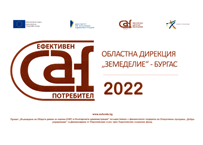 СЪДЪРЖАНИЕ :І. РАСТЕНИЕВЪДСТВОПЛОЩ НА ЗЕМЕДЕЛСКИТЕ ЗЕМИ, В Т.Ч. ОБРАБОТВАЕМИ /ПО ДАННИ ОТ ОПЕРАТИВНАТА ИНФОРМАЦИЯ /БАЛАНС НА ЗЕМЕДЕЛСКИТЕ ЗЕМИ 2.1 БАЛАНС НА ПОЛЗВАНЕТО3. ОСНОВНИ ВИДОВЕ ОТГЛЕЖДАНИ КУЛТУРИ – ПЛОЩИ, %-НО СЪОТНОШЕНИЕ, СРЕДНИ ДОБИВИ В Т.Ч. СРАВНИТЕЛНИ ДАННИ СПРЯМО 2022 Г. И 2023 Г.По данните за отглежданите видове култури, събирани и подавани чрез оперативна информация за сравнявания тригодишен период 2021-2022-2023 година, общата сума на обработваемата площ :за 2021 г. възлиза на1 672 199 дка,за 2022 г. възлиза на1 721 657 дка,за 2023 г. възлиза на1 668 609 дка,ЗЪРНЕНО ЖИТНИ КУЛТУРИ	Динамиката на площите заети с пшеница като основна зърнено-житна култура за региона за периода 2021-2022-2023 година може да се проследи от следната таблица :ПШЕНИЦАЗа Бургаска област са засяти за стопанската година  2022/2023 – 739 987 дка с пшеница. Реколтираните площи са 739 567 дка. Производството възлиза на  380 179 тона, при отчетен среден добив  514 кг/дка. За сравнение с предходната година се наблюдава увеличение на площите  с 2 318 дка.	На територията на областта за стопанската 2022/2023 година бяха  засяти 180 581 дка с ечемик. Производството на зърно от ечемик възлиза на 90 762 тона, при среден добив 503 кг/дка. За сравнение с миналата 2021/2022г.  се наблюдава увеличение на площите  с 20 511 дка, Земеделските стопани, основно отглеждат културата за фураж на животните.   ЕЧЕМИКМаслодайната рапица за текущата стопанска 2022/2023 година е с площ от 193 640 дка. Реколтирани са 97969 дка. Производството възлиза на  22 366 тона, при отчетен среден добив  228 кг/дка.МАСЛОДАЙНА РАПИЦАОт графичното изображение ясно се вижда тенденцията към увеличение на площите заети с тази маслодайна култура и превръщането и в основна култура. От 85 816 дка засяти за 2010 година, площите достигат нивото от 239 930 дка за 2022 година. Рапицата се наложи като една от основите култури при сеитбооборота на културите. Основен проблем за района е успешното презимуване на културата, както и опазването и от болести и неприятели.Културата е перспективна и ежегодно площите и се увеличават поради търсенето на пазара. Други есенни култури - ръж за стопанската година 2022/2023 бяха засяти 4 717 дка, които са  реколтирани  на 100%. Производството  е  803 тона, при среден добив  216 кг/дка. От засятите 12748 дка с тритикале е реколтирана  цялата площ. Производството  възлиза на 5430 тона, при среден добив от декар  426 кг/дка. През стопанската 2022/2023 културата е с повече площи, поради намаляване на площите от рапица. ПРОЛЕТНИ   КУЛТУРИ   МАСЛОДАЕН СЛЪНЧОГЛЕДСъотношение на засятите и реколтирани площи при маслодаен слънчоглед за периода  2021 – 2022 – 2023 година:Маслодаен слънчоглед за областта за реколта 2023г. беше засят върху  451 423 дка. Реколтирани  са всичките 451 213 дка. Получената продукция възлиза на 61 524 тона, при среден добив 136  кг/дка. За сравняваният тригодишен период площите с маслодаен слънчоглед се увеличават.Тази тенденция се дължи главно на изискванията за сеитбооборот при кандидатстването за подпомагане на земеделските стопани пред ДФЗ по различните мерки и схеми.ЦАРЕВИЦА ЗА ЗЪРНО За 2023 г. са засяти 63 123 дка с царевица за зърно. Произведеното количество зърно възлиза на 12 395 тона, при среден добив 200 кг/дка. Отчетеният среден добивза последната година е най-ниска, поради сушата през вегетацията на културата. ТРАЙНИ НАСАЖДЕНИЯЧЕРЕШИОт таблицата се вижда, че площта на плододаващите черешови насаждения на територията на областта бележи ръст.Тенденцията към увеличение се наблюдава през  последните три години. Новосъздадените насаждения в областта поетапно влизат в плододаване и производството на плодова продукция от череши се увеличава. Най-висок среден добив е отчетен през 2022 г. - 525 кг/дка.Високият  добив, през  годината се дължи на благоприятните климатични условия по време на вегетацията на овощните насаждения.ПРАСКОВИДанните от таблицата показват, че площите на плододаващите насаждения от праскови са относително постоянни през последните години. Новосъздадените насаждения в областта поетапно влизат в плододаване. Младите овощни насаждения се създават от перспективни родовити сортове и за тях се полагат всички необходими грижи, което се отразява и на получените добиви. Произведената продукция възлиза на 1 720 тона. Най-висок среден добив е отчетен през 2023 г. – 773 кг/дка. СЛИВИОт таблицата виждаме, че плододаващите сливови насаждения постепенно се увеличават. Младите насаждения постепенно влизат в плододаване, като с това се увеличава и получената продукция. През текущата година, общото количество продукция е 5 081 тона, а средният добив е 716 кг/дка. Разликата в добивите през предходните години се дължи на сортовите особености, възрастовата структура на насажденията и на алтернативното плододаване.  ЯБЪЛКИПлощта на плододаващите ябълкови насаждения в областта е относително постоянна през последните години. Всички площи с ябълки се реколтират ежегодно и за насажденията се полагат необходимите грижи. За сравняваният период с най-голям среден добив от декар е 2023 година – 1 262 кг/дка.На територията на областта има създадени  300 дка с вишни, произведената продукция от тях възлиза на  122,00 тона, при среден добив –  408кг/дка.През 2023 г. се извърши реколтирането на плододаващите кайсии – 1148 дка, като получената продукция възлиза на 634тона, а средният добив е  552кг/дка. Плододаващите круши са 519 дка. Реколтирани са 519 дка.Производството възлиза на 369 тона, а средният добив 712 кг/дка, като насажденията са от перспективни родовити сортове. Ягоди се отглеждат върху 156 дка. За 2023 г. получената продукция е 81 тона, а средният добив е  517 кг/дка. Малини се отглеждат, върху 125 дка, получена е продукция от 52 тона, при среден добив –  418 кг/дка. На територията на областта се отглежда лавандула върху 8 383 дка, като площта, която е реколтирана  е 7 482 дка. Производството възлиза на 2 022 тона, средният добив за 2022 г. е 270кг/дка. Към тази култура има изявен  интерес, като насажденията се увеличават през годините. По отношение на добивите най-висок добив е отчетен за реколта  2022 г. – 294 кг/дка.ЛАВАНДУЛАЛОЗОВИ  НАСАЖДЕНИЯЛозарството в Бургаска област има вековни традиции. Резултати и изводи от проведени агроклиматични проучвания за Източния лозарски район на България показват, че е подходящ за развитието на лозата. В него са установени няколко микрорайони със специфични микроклиматични особености, които дават своето отражение върху качеството на гроздовите реколти. В Бургаска област са обособени следните микрорайони:Микрорайона на Южното Черноморие - включва  землищата  на общините Несебър, Поморие и Бургас.Просенишка долина- обхваща землищата на общините Руен и Айтос.Сунгурларска долина – включва землищата на Сунгурларе и  Славянци.Странджа- обхваща землищата на общините Созопол, Царево и Средец. ЛОЗЯ ВИНЕНИНамалението в площите на винените лозя за сравняваният период се дължи на отпадането на старите и непродуктивни насаждения с изтекла амортизация, както и отказ от отглеждането на лозя от гроздопроизводителите. Въпреки това делът на площите заети с лозя е голям и секторът търпи развитие. В областта встъпват в плододаване и нови масиви от перспективни високодобивни сортове, като се използват благоприятните почвено-климатични условия в района и възможностите за подпомагане в лозарският сектор. По националната програма за подпомагане на лозаро-винарския сектор 2023-2027 г.  земеделските стопани подават зявления за прием за финансова помощ по мярка ”Преструктуриране  и конверсия на лозя”.Mярката подпомага дейности за преструктуриране и конверсия на лозови насаждения, както и за подобряване на техниките за управление на лозятаПо оперативни данни за последната година са реколтирани  57635 дка винени лозя. Общата продукция от винени сортове е 34 610 тона. Отчетеният среден добив е 600 кг/дка. ЛОЗЯ  ДЕСЕРТНИЗа сравняваният  три годишен период се отчита намаление на площите през 2021 г. и 2022 г. заети с плододаващи десертни лозя, поради напредналата възрастова структура на насажденията. Всички площи се стопанисват и реколтират ежегодно. Благоприятните климатични условия в региона и системно полаганите грижи за лозята за десертно грозде от земеделските стопани се отразяват на получените средните добиви, които достигнаха  420 кг/дка за 2022 г. и това е най-високият добив за сравняваният период. Гроздоберната кампания за 2023 г. приключи и продукцията беше прибрана, като произведеното количество десертно грозде е 1 411 тона. Реколта 2023 се отличава с добро качество по отношение на здравина на гроздето и захарно съдържание. Отчетеният среден добив е 389 кг/дка за десертните лозя.ТЮТЮН  ОРИЕНТАЛСКИПлощите с ориенталски тютюн за областта възлизат на 181 дка. Прибраната продукция възлиза на 31тона, средният добив за 2023 г. е 170кг/дка. По отношение на добивите най-висок добив е отчетен за реколта  2023 г. – 170 кг/дка.ЗЕЛЕНЧУКОПРОИЗВОДСТВОПри основните зеленчукови култури се отчита ръст в дела на обработваемата площ за сравняваният три годишен период 2021-2022-2023. Тенденцията към увеличение на площите с отглеждани  зеленчуци в областта важи за почти всички видове култури от групата, дължащо се  на подпомагането на земеделските стопани по схемите и мерките.   ДОМАТИДомати – от засятите 1370 дка и са реколтирани са всички площи, като получената продукция възлиза на 2 104 тона, при отчетен среден добив – 2880 кг/дка.ПИПЕРПипер – от засятите 370 дка и са реколтирани на 100 %, получената продукция е 583 тона, при отчетен среден добив –   1 579 кг/дка.КАРТОФИКартофи за реколта 2023 - засятите 1 546 дка от тях са реколтирани 1 534 дка, получената продукция възлиза на 2 817тона, при отчетен среден добив –  1836 кг/дка. Дини - от засятите 3 140дка е получената продукция 8180тона, среден добив –  2 605 кг/дка.  Пъпеши- от засятите 612 дка са реколтирани всички, получената продукция е  7198 тона, при отчетен среден добив – 1176 кг/дка.Зеле – от засятите 675 дка са реколтирани 639 дка, получената продукция е 1241 тона, при отчетен среден добив 1943 кг./дкаКраставици - от засятите 791 дка е получена продукция 2052 тона, при отчетен среден добив 2594 кг./дка4. ОБСЛЕДВАНИЯ ЗА СЪСТОЯНИЕТО НА ОСНОВНИТЕ ЗЕМЕДЕЛСКИ КУЛТУРИ4.1. БРАКУВАНЕ НА ТРАЙНИ  НАСАЖДЕНИЯ  ЗА 2023 ГОДИНАПостъпили искания за бракуване в ОД ”Земеделие” гр. Бургас –  14 брояИздадени заповеди и извършени комисии  -  8 брояИздадени протоколи от комисиите –  18 брояВсичко декари бракувани трайни насаждения – 1053,247 дка4.2. ОБЛАСТНА ЕКСПЕРТНА КОМИСИЯ ПО ЗЪРНОПРОИЗВОДСТВОВ изпълнение на Заповед № РД 09-78/02.02.2018 г.на Министъра на земеделието, храните и горите, по предварително установен график бяха извършвани периодични обследвания на площите заети с основните есенни и пролетни култури. Обследванията се извършваха по общини от специално сформирани Експертни комисии със Заповед на Директора на ОДЗ № РД 04-57/15.03.2023 г., като резултатите се докладваха в края на периода.След обсъждане на данните и анализ на работни съвещания на ОЕКЗ резултатите бяха своевременно докладвани в МЗХ. І етап – 10 % обследване в периода 24 до 31 март доклад до МЗмс Изх. №РД-12-01-115-22/ 03.04.2023г.ІІ етап – 10 % обследване в периода 24 април до 03 май доклад до МЗм с Изх. № РД -12-01-225/03.05.2023 г.ІІІ етап - 100 % обследване в периода 25 май до 02 юни доклад до МЗм с Изх. №РД -12-01-268/05.06.2023 г.ІV етап – 10 % обследване, 7-10 дни преди жътва до 30 юни 2023 г. доклад до МЗХ с Изх. №РД-12-01-316/03.07.2023 г.5. АНАЛИЗ, ИЗВОДИ И ПРОГНОЗА ЗА СТРУКТУРАТА, ОЧАКВАНИТЕ ДОБИВИ И РАЗВИТИЕТО НА РАСТЕНИЕВЪДСТВОТО :За стопанската 2023/2024 г. до края на отчетния период на територията на областта са засяти  709 457  дка - пшеница, 187 573 дка - ечемик, 2 609 дка - ръж, 2 210 дка - тритикале и 186 657 дка. - маслодайна рапица. За сравнение с хода на сеитбената кампания за предходната година 2021/2022 са засяти: 733 915 дка – пшеница, 160 672 дка – ечемик,  3 235 дка – ръж,  5 100  дка тритикале и 199 270 дка - маслодайна рапица. Общата площ на всички засяти есенници през предходната кампания възлиза на 1 102 192 дка.  В сравнение с миналата година се наблюдава  намаление на площите с пшеница с 24 458 дка и с маслодайна рапица с 12 613 дка, а увеличение на площите с ечемик с 26 901 дка , с ръж с 626 дка и тритикале с 2 890 дка. През 2023 г. се наблюдава близки нива на производството на пшеница и ечемик спрямо предходната годин. Продукцията от двете основни пролетни култури – царевица и слънчоглед  e с  понижение на средните добиви, вследствие на по-неблагоприятните климатични условия през стопанската година /сушата, която продължи повече от 2-3 месеца/юни-септември/.Развитието на есенниците до момента е нормално, което дава основание да очакваме през 2024 г. добра реколта. През ноември и декември имаше валежи и ниски температури но за кратко. През януари имаше снеговалежи, температурите в района стигнаха до -8 градуса, но есенниците бяха добре укрепени.Полските дейности стартират веднага щом условията позволят да се извършат пролетното подхранване и почвообработките.От началото на март ще започне сеитбата на пролетните култури.По отношение на състоянието на сектора, като цяло нашата област не прави изключение от общоизвестното за страната, а именно:  поради неблагоприятни икономически и климатични събития, може да анализираме и говорим за  криза в зърнопроизводството. Основни критични обстоятелства за това  са: на първо място, последиците от войната в Украйна, които неминуемо оказват сътресения на пазара на българската продукция като цяло; големият скок в себестойността на зърнените и маслодайни култури, дължащ се на постоянно повишаващите се производствени разходи,  на многобройните екологични европейски изисквания, които земеделските производители са задължени да изпълняват;  изискванията спрямо селското стопанство по линия на Зелената сделка, която следва да се изпълнява от всички  фермери , и не на последно място   и продажните цени, които не покриват високата себестойност на продукцията.ІІ. ЖИВОТНОВЪДСТВОГОВЕДОВЪДСТВО И БИВОЛОВЪДСТВООбщият брой на говедата  на територията на  Бургаска област през 2023 г. e 36 180 по данни на ОДБХ Бургас - с 3,8 % по-малко в сравнение с 2022г., на фона на 5.1% спад за страната.На територията на Бургаска област, под селекционния контрол на 11 национални развъдни асоциации  са 87 ферми с 5 440 бр. говеда., което е тенденция към нарастване на обхвата на селекционен контрол с 14,4%  при броя на фермите и 2,5% при броя на говедата под селекционен контрол в сравнение с 2022г..В Бургаска област броя на биволите през 2023г. остава почти постоянен по данни на ОДБХ Бургас – 1 031,  спрямо 2022 г., като за страната намалението е 3.5%. Под селекционен контрол на две национални развъдни организации са 875 бр. биволи в 14 ферми, което е увеличение с 9.2% в броя на животните в сравнение с 2022г..2. ОВЦЕВЪДСТВО И КОЗЕВЪДСТВОНа територията на Бургаски регион, броят на овцете отбелязва спад с 11%  под нивото, отчетено по-рано през 2023г. по данни на  ОДБХ Бургас в сравнение с 2022 г. когато броят им е 117 700бр., в синхрон с тенденцията за намаление при общия брой на овцете в страната/8.6%/.Под селекционен контрол на 13 развъдни асоциации са 255 овцеферми с 46 090 бр. овце. Наблюдава се нарастване с близо 2% в броя на овцете под селекционен контрол.Броят на козите в Бургаска област бележи спад с 6,3%/13 190/ през 2023г.на фона на съществено намаление на националното стадо кози с над 14%. Както при овцете и броят на козите под селекционен контрол бележи ръст в броя на фермите и броят на дребните преживни животни, съответно с 6,2% и с 100%.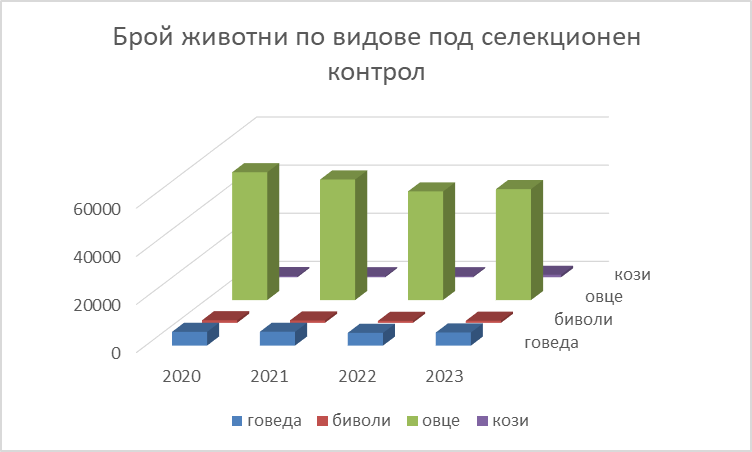 3.ПТИЦЕВЪДСТВО 2023 година може да се определи като позитивна за производителите на птиче месо и яйца в сравнение с последните три години. На територията на Бургаска област са ситуирани един животновъден  обект за отглеждане на бройлери с 500 бр. птици,  един животновъден обект за отглеждане на близо 28 000 кокошки носачки, девет животновъдни обекта за отглеждане на патици с 183348 бр.. От посочените данни става ясно, че през 2023г. броят на птиците на територията на региона остава постоянен.4.СВИНЕВЪДСТВОСвиневъдният сектор на територията на Бургаски регион е устойчиво развит, добре структуриран  и специализиран. Kонцентриране в 3 на брой, индустриални ферми, една от които е с временно преустановена дейност до края на 2023г., в които, в съответствие с Регистъра на индустриални свинеферми ферми на БАБХ, се отглеждат 39 631 бр. свине. 	На територията на Бургаска област, животновъдните обекти, отглеждащи свине, са с относително стабилен брой и капацитет, постоянен характер и незначителни отклонения във възходящ ред в периода на анализ, който се дължи на технологични норми, които касаят увеличаване и намаляне на капацитета на животновъдните сгради, без това да е проблем, който е необходимо да се анализира.5.ПЧЕЛАРСТВОСъгласно Регистър на пчелините на БАБХ, актуализиран към 13 декември 2023г., в Бургаска област са регистрирани 73 665 пчелни семейства, разположени в 1 783, което показва сравнително постоянно ниво през последните три години.ИЗВОДИ И ПРОГНОЗА ЗА РАЗВИТИЕТО НА ЖИВОТНОВЪДСТВОТО В БУРГАСКА ОБЛАСТПрез 2023г., броят на всички видове селскостопански животни на територията на област Бургас намалява с изключение на пчелите и пчелните семейства, където броят им запазва постоянно ниво през последните години. Световната пандемия Ковид-19 и войната в Украйна доведоха до безпрецедентно нарастване на цените на фуражи, електроенергия и горива, както и голяма несигурност  на пазара на продукти от животински произход, което обяснява спада, както на територията на областта, така и на национално ниво.Свиването на броят на едрите преживни животни се дължи основно на по-слабите печалби, генерирани от млекопроизводителите и животновъдите, които имат по-високи разходи за фуражи, енергоносители, адекватни за инфлацията заплати, консумативи и материали. Изкупната цена на млякото варира през годината, но остана ниска на средно ниво. Не се промени и излупната цена на месото. Друга причина е промяната на нормативната база за кандидатстване по интервенциите на новия Стратегически план, което касае собственици на животни, които не са регистрирани по чл. 7 от ЗОЗЗ. Намалението на броя на дребните преживни животни в двете направления в сравнение с последните години се дължи на това, че стопаните, които отглеждат овце и кози са застаряваща социална група, които се занимават с отглеждане на дребни преживни животни по-скоро от любов, отколкото като сериозен бизнес и поетапноредуцират стадата си. Не се осъществява приемственост от млади земеделски стопани на дейността във фермите. Наблюдава се сериозен дефицит на квалифицирана работна ръка. Ниската изкупна цена на месото, недостатъчно актуализираната цена на овчето и козе мляко, неизкупуването на вълната от години, скъпите фуражи и консумативи, както и несигурността в цените им, водят до намаляване на броя на животните в стадата.Собственици на дребни преживни животни, които не са регистрирани по чл. 7 от ЗОЗЗ, не могат да кандидатстват по преходна национална помощ за овце-майки и кози-майки, обвързана с производството, за Кампания 2023, което води до продажба или клане на наличните животни.Увеличението на броят на фермите и животните под селекционен контрол се дължи на повишените ставки по интервенциите по директните плащания, доброто подпомагане на животните под селекционен контрол чрез схемите за държавни помощи и Де минимис, както и увеличеният брой на отглежданите животни под селекционен контрол от аборигенните породи.От 2023г. година, за първи път кампанията по кандидатстване по секторните интервенции за сектор „Пчеларство“ от Стратегическия план е изцяло електронна и се осъществява през Системата за електронни услуги (СЕУ). Цялата комуникация с ДФЗ се извършва единствено и само чрез тази система. Това затрудни кандидатстването на ЗС-Пчелари, което е видно от броя на оторизираните заявления за изплащане на финансовите средства, които са 80 на брой на територията на Бургаски регион - наполовина от подадените през 2022г. 146 бр. по Националната програма по пчеларство.Значителният спад се дължи и на липса на интерес от страна на стопаните за кандидатстване поради сриващата се цена на меда, липса на пазар и непродадени количества миналогодишен мед.Пчеларите бяха подпомогнати с еднократна помощ по приложената през 2023г., схема за държавна помощ „Помощ в подкрепа на ликвидността на земеделски стопани за преодоляване на негативното икономическо въздействие на руската агресия срещу Украйна“. Кандидатстваха земеделски стопани, които отглеждат пчелни семейства, като изплащането на помощта е на база предоставена справка от изпълнителния директор на Българската агенция по безопасност на храните с броя на наличните пчелни семейства, установен съобразно извършен есенен преглед за 2022 г. и отразен в протокол за извършен профилактичен преглед от ветеринарен лекар.  Във връзка с тази кампания в ОСЗ – ОД „З“ Бургас бяха приети общо 393 бр. заявления, от които оторизирани за плащане са 331 броя ЗС, отглеждащи пчели, 2 бр. ЗС, отглеждащи пчели, ягоди и малини. Един от инструментите за предоставяне на подкрепа на земеделските стопани за компенсиране на част от увеличението на разходите им за производство, е Временната рамка за мерки за държавна помощ при кризи в подкрепа на икономиката след агресията на Русия срещу Украйна. През 2023 г., Европейската комисия одобри държавна помощ „Помощ в подкрепа на ликвидността на земеделски стопани за преодоляване на негативното икономическо въздействие на руската агресия срещу Украйна“, с номер в публичния регистър на държавните помощи – SA.106681 (2023/N), със срок на прилагане до края на 2023г.. Помощта е предназначена за осигуряване на подкрепа, с цел компенсации на повишените цени на енергоносители, фуражи, препарати за растителна защита, горива и торове. Оторизираните и изплатени средства  на земеделски спопани от страната по схемата са 177  287  419 лв. на 35 364 земеделски стопани, като на територията на областта, на 2615 ЗС са изплатени 13 193 166,36 лв..Птицевъдите и тази година бяха подкрепени от Помощ за реализирането на доброволно поети ангажименти за хуманно отношение към птиците. Помощта е нотифицирана, одобрена е от ЕК за нов програмен период и се прилага от 01.01.2018 г. до 31.12.2022 г.. С  Решение на ЕК С(2022)8442 от 21.11.2022 г., срокът за прилагане се удължава до 31.12.2024 г.. Оторизираните и изплатени средства по схемата са 26 108 704 лв. на 279 птицевъди. Птицеферма от община Айтос е усвоила 43 279,09 лв. по държавната помощ.Фермерите от сектор птицевъдство, както и свиневъдство очакват нотифицирането на държавната помощ за хуманно отношение към свине и птици през новия програмен период до 2029 г., за да не останат без европейско финансиране, което за секторите е стратегичеко и единствено.Развитието на свиневъдния сектор е благоприятствано от продължаващото и през 2023г. финансово подпомагане по схемата на държавна помощ за реализиране на доброволно поети петгодишни ангажименти за хуманно отношение към свинете, стартирала през 2012 г.. Помощта е нотифицирана, одобрена е от ЕК за нов програмен период, прилага се от 01.01.2018 г. до 31.12.2022 г. С  Решение на ЕК С(2022)8442 от 21.11.2022 г., срокът за прилагане се удължава до 31.12.2024 г.. Оторизираните и изплатени средства по схемата са 12 698 552 лв. на 64 свиневъди, като в Бургаска област от помощта са се възползвали двете индустриални ферми с 2 391 904,07лв..Свиневъдният сектор разчита на държавната помощ за хуманно отношение към свинете през новия програмен период до 2029 г., защото е отчетена сериозна необходимост от увеличаване на инвестициите, които се влагат в осъществяване на мерките за биосигурност във фермите. Територията на област Бургас се запази  чиста от вируса на АЧС, точно поради факта, че поетапно индустриалните ферми влагат сериозни средства за изпълнение на Планът за контрол и предотвратяване разпространението на АЧС. Животновъдите, които отглеждат говеда, предназначени за клане,през 2023г. са подпомогнати с „Държавна помощ за покриване на разходите за клане, транспорт и административни документи в сектор говеждо месо“, чрез покриване на част от разходите им.  Животните, предназначени за клане, е необходимо да са отглеждани най-малко през последните 4 месеца до датата на клане в стопанството на земеделския стопанин, трябва да бъдат продадени от стопанството директно на кланица за клане, заклани на ишлеме или заклани в собствен кланичен пункт/кланица на земеделския стопанин, на възраст от 10 месеца до навършване на 24 месеца. На територията на областта са подпомогнати 3-ма ЗС, които са усвоили 3420лв..„Държавна помощ за водене на родословна книга и за определяне продуктивността и генетичните качества на животните“ е нотифицирана и одобрена от ЕК през 2015г.,  пренотифицирана от МЗХ, одобрена  от Европейската комисия и ще се прилага до 31.12.2029 г.. Целта на помощта е подпомагане на селекционните дейности в животновъдния сектор чрез предоставяне на субсидирани услуги - за създаване и поддържане на родословна книга и за определяне продуктивността и генетичните качества на животните от одобрени организации. Оторизирани и изплатени средства по схемата са 4 558 719 лв. на 47 бр. подпомогнати развъдни организации. „Сдружение за развъждане и отглеждане на млечни породи овце“ на територията на община Айтос- с. Пирне, област Бургас, усвои 313 826, 9 лв., необходими за развитието, отглеждането и определяне на продуктивността и генетичните качества на млади разплодни дребни преживни мъжки животни.С Регламент за изпълнение (ЕС) 2019/537 на Комисията от 28 март 2019 г. за вписване на наименование в регистъра на защитените наименования за произход и защитените географски указания, ЕК вписа Защитеното наименование за произход (ЗНП) „Странджански манов мед“/ „Манов мед от Странджа“ в европейския Регистър защитените наименования за произход и защитените географски указания. През 2023г. пет пчелари на територията на общините Царево и Малко Търново, вписани в регистъра на ЗНП “Странджански манов мед“/ „Манов мед от Странджа“ усвоиха 9 000 лв. от Помощта, която се предоставя за покриване на разходи за задължителна годишна проверка на място от контролиращо лице и лабораторен анализ на продукта при направена задължителна годишна проверка при производство на продукти със ЗНП.Във връзка с постъпило писмо в МЗХ с рег. индекс 94-2179/05.10.2023 г. от земеделския стопанин Диляна Атанасова Диханова, с искане за подкрепа за нанесени щети вследствие на наводнение на 05.09.2023 г. в животновъдния ѝ обект в землището на гр. Царево, общ. Царево, обл. Бургас, при което са унищожени част от постройките за животни и хранителните запаси, предназначени за изхранването им, е предоставено подпомагане по линия на  индивидуална Помощ de minimis, съгласно Регламент (ЕС) № 1408/2013, изменен с Регламент (ЕС) № 316/2019.След извършена фактическа проверка на място от Постоянната експертна комисия на ОД „Земеделие“ Бургас и окомплектована преписка в едно с Констативен протокол от комисията, земеделският стопанин Диляна Атанасова Диханова е подпомогнат чрез Индивидуална помощ de minimis за изхранване и отглеждане на животни за три месеца, в размер на общо 5 067,36 лв.Във връзка предоставената Помощ de minimis, съгласно регламент (ЕС)№1408/2013, изменен с регламент (ЕС)№209/316, на регистрираните по Наредба №3/1999 г. земеделски стопани в сектор «Животновъдство», в т.ч. пчелен мед и в сектор «Растениевъдство», в ОСЗ – ОД „З“ Бургас бяха приети общо 2 127 бр.  заявления за 2023 г., от които оторизирани за плащане 1 987 ЗС , подпомогнати с 3 827 412.71 лв..Таблица 1- Земеделски стопани от Бургаска област,кандидатствали по схемите и мерките през 2023г..РАЗДЕЛ : ДЕЙНОСТИ НА ДИРЕКЦИЯ «АПФСДЧР»І.СТРУКТУРА И ЧИСЛЕНОСТ НА ПЕРСОНАЛА.Областните дирекции "Земеделие" са специализирани териториални администрации към министъра на земеделието и храните и са второстепенни разпоредители с бюджетни кредити към МЗХ. Структурата и числеността на отделните административни звена се определят с длъжностното разписание при спазване на разпоредбите на Закона за администрацията, Закона за държавния служител и подзаконовите актове по прилагането им.Според характера на дейността, която извършват, административните звена в Областната дирекция "Земеделие"Бургас са обособени в обща и специализирана администрация.Общата администрация подпомага осъществяването на правомощията на директора, създава условия за осъществяване на дейността на специализираната администрация и извършва техническите дейности по административното обслужване. Общата администрация в ОД»З» Бургас е организирана в дирекция "Административно-правна, финансово-стопанска дейност и човешки ресурси". Специализираната администрация е организирана в Главна дирекция "Аграрно развитие", като в състава и се включват общинските служби по земеделие на територията на областта като нейни териториални звена.С устройствен правилник на Областните дирекции „Земеделие” са утвърдени щатни бройки, в т. ч. и Общинските служби по земеделие. Утвърденото длъжностно разписание за Областна дирекция „Земеделие” Бургас от 19.04.2023г. е за 84 служители. В състава на ОД“З“ Бургас са включени и 11 общински служби по земеделие  и два офиса както следва: 1.ОСЗ  Айтос2.ОСЗ Бургас3.ОСЗ Бургас –  офис Малко  Търново4.ОСЗ Камено5.ОСЗ Карнобат	6.ОСЗ Несебър7.ОСЗ Поморие8.ОСЗ Приморско – Царево -офис Приморско9.ОСЗ Приморско – Царево -офис Царево10.ОСЗ Руен11.ОСЗ Созопол12.ОСЗ Средец13.ОСЗ СунгурлареПредвид увеличения брой и отчитайки нарастващите нужди на земеделските стопани в Община Малко Търново във връзка с извършваната земеделска дейност и имайки предвид разходените средства за командировки и положеният труд на служители от останалите ОСЗ в помощ на офис Малко Търново, с мотивирани предложения с изх. № № 103/05.01.2018г., РД-12-103//24.07.2019г., РД-12-103-1//27.08.2019г. и РД-12-01-336/17.09.2020г. на ОД “Земеделие“ Бургас е предложено преструктуриране на офис Малко Търново – ОСЗ Бургас, в самостоятелна общинска служба,както и обособяване на самостоятелни служби в общ. Царево и общ. Приморско. чрез увеличаване на щатния съставС изменение на Устройствен правилник на ОД “З“, на основание заповед за утвърждаване на Длъжностно разписание  РД 04-146/23.01.2024г. на директора на ОД “З“ Бургас, е разрешено обособяване на  Общински служби по Земеделие в общ. Малко Търново, Царево и Приморско, и предстои провеждане на конкурсни процедури. ОБЛАСТНА ДИРЕКЦИЯ „ЗЕМЕДЕЛИЕ” – гр.БУРГАСII. ИЗПЪЛНЕНИЕ НА БЮДЖЕТА ЗА 2023г.Финансово- счетоводната дейност се организира при спазване на основните счетоводни принципи посочени в чл. 11 от Закона за счетоводството и глава петнадесета от Закона за публичните финанси.	Стопанските операции се отразяват в три обособени отчетни групи: „Бюджет„; „Други сметки и дейности” и „Сметки за средства от европейски съюз”.  Прилаганата отчетност е диференцирана в две основни насоки: отчетност на касова основа и отчетност на начислена основа /счетоводна отчетност/.Отчетността на касова основа се изготвя в съответствие с Единната бюджетна класификация за всяка финансова година.Счетоводната отчетност се изготвя в съответствие със Сметкоплана на бюджетните организации и в частност индивидуалния сметкоплан на Областната дирекция “Земеделие” Бургас.Дълготрайните активи се отчитат по цена на придобиване, включваща покупната цена и разходите за привеждане на актива в подходящ за експлоатацията му вид. За дълготрайни активи се отчитат и признават активи, когато стойността им в момента на придобиването е по-голяма от 1000 лв.без ДДС за всички ДМА, с изключение на компютрите, чийто стойностен праг е 500 лв. без ДДС. Начисляване на амортизации на нефинансовите дълготрайни активи и отчитането на амортизационната сума се извършва ежемесечно.Материалните запаси се оценяват по доставна стойност, която включва разходите за закупуване и други, които допринасят за привеждането на материалите в готов за тяхното ползване вид. Приходите се определят по справедлива стойност на полученото или подлежащо на получаване възнаграждение под формата на парични средства. Отчитат се на начислена основа в момента на тяхното възникване и на касова основа в момента на постъпване по сметките на дирекцията, съгласно параграфите на ЕБК. Като приходи от стопанската дейност се отчитат приходите от наеми/аренда на земеделска земя от държавен поземлен фонд /ДПФ/. Същите се разпределят в два отчетни периода /2023 г. и 2024 г./, които обхващат периода на „стопанската година 2023/2024 г.“. Отчитането на приходите се извършва съобразно счетоводната политика на първостепенния разпоредител.Към 31.12.2023 г. се извърши анализ на просрочията, същите са провизирани и отразени в съответните задбалансови сметки. Начислени са разходи за провизии за персонал по реда на т.19.7 от ДДС № 20/2004г.Във връзка с предоставено безвъзмездно право на ползване на административни помещения за нуждите на общинските служби по земеделие от съответните общини и във връзка с предоставените земи от държавен поземлен фонд /ДПФ/ от Министъра на земеделието и храните на бюджетни организации за безвъзмездно ползване на основание заповеди по чл. 24, ал. 2 от ЗСПЗЗ, се приложи подходът на приписани разходи и приходи, на основание т. 17.15 от ДДС 20/2004 г. на МФ.Начислен е коректив за задължения за разходите, отнасящи се за 2023 г., чийто първични документи постъпват месец януари 2024 г.Във връзка с прилагането на НСС 37 и спазване принципа на същественост, за отчетния период са начислени условни вземания, съгласно представени запис на заповеди, покриващи предстоящо вземане от наем/аренда на земеделски земи от ДПФ с падеж 31.01.2024 г..І. ПРИХОДНА ЧАСТОтчетът за касовото изпълнение на бюджета на ОД „Земеделие” - Бургас за периода от 01.01.2023 г. до 31.12.2023 г. отразява:- приходи от държавни такси, реализирани от общинските служби по земеделие /ОСЗ/, съгласно Тарифата за таксите, събирани от органите по поземлената собственост – Приложение 1 към чл.1 от ПМС 286 от 10.07.1997 г. - препис от решения, промяна на начина на трайно ползване на земеделски земи /НТП/, справки за имоти, регистрация на договори, издаване на талон;- реализираните приходи от държавни такси за регистрация и контрол на земеделска и горска техника, съгласно Тарифата за таксите, събирани по Закона за регистрация и контрол на земеделската и горската техника /ЗРКЗГТ/ - годишни и сезонни технически прегледи на техника, идентификация при първоначална регистрация и промяна в регистрация, пускане в употреба или бракуване на техника; издава и подменя свидетелства за регистрация на техника, издава и подменя свидетелства за правоспособност за работа с техника; - реализирани приходи  от държавни такси, определени по Тарифата за таксите, които се заплащат при промяна на предназначението на земеделските земи - държавна такса за промяна на предназначението на земеделска земя за неземеделски нужди по решения, постановени от комисиите по чл. 17, ал. 1, т. 1 от Закона за опазване на земеделските земи (ЗОЗЗ) към ОД „Земеделие“; такса при внасяне на искане за разглеждане в комисиите по чл. 17, ал. 1, т. 1 от ЗОЗЗ към ОД „З“; такса за издаване на копие от карта за почвената покривка; такса за издаване на акт за категорията на земята, за заверка на удостоверението за поливност и на скицата на площадката (ситуацията на трасето); такса за издаване на заверено копие или на препис-извлечение от предходно решение, постановено от комисиите по чл. 17, ал. 1, т. 1 от ЗОЗЗ към ОД „З“, или от друг документ, свързан с промяна на предназначението на земеделска земя;- реализирани стопански приходи свързани с управлението на земеделски земи от държавния поземлен фонд,включени в баланса на ОД „З“ - наеми аренда; - приходи от глоби, санкции, неустойки, наказателни лихви - лихви и/или неустойки при неизпълнение на арендно плащане в договорения срок; неустойка във връзка с неизпълнение на задължение на арендодателя за създаване на трайно насаждение; неправомерно ползване на земеделски земи от държавен поземлен фонд; неустойка при отказ от сключване на договор за наем или аренда; глоби, на основание издадени от Директора на ОД „З” – Бургас наказателни постановления във връзка с прилагане на ЗРКЗГТ.За периода 01.01.2023 - 31.12.2023 г. ОД „Земеделие” – Бургас отчита приходи в размер на 1 430 969 лева както следва:От държавни такси, съгласно Тарифата за таксите, събирани от органите по поземлената собственост; Тарифата за таксите, събирани по Закона за регистрация и контрол на земеделската и горска техника /ЗРКЗГТ/ и  Тарифата за таксите, които се заплащат при промяна на предназначението на земеделските земи в размер на 467 469 лв., отразени в & 25-01 „Такси за административни и други услуги и дейности”;Процентното отношение на приходите от държавни такси, реализирани от ОД „Земеделие” – Бургас и общинските служби по земеделие в област  Бургас към общите приходи може да се представи по следния начин:От отдаване под наем и аренда на земеделски земи от държавен поземлен фонд в размер на 969 875 лв., отразени в & 24-06 „Приходи от наеми на земя”; От глоби, санкции, неустойки, на основание издадени от Директора на ОД „З” – Бургас наказателни постановления във връзка с прилагане на ЗРКЗГТ и неправомерно ползване на земеделски земи от държавен поземлен фонд, на основание издадени заповеди на Директора на ОД „З“ – Бургас, на основание чл. 34 от ЗСПЗЗ, отразени по параграф 28-02 – 17 756 лв. Други приходи – 1 372 лв.;Внесен данък върху приходите от стопанска дейност на бюджетните предприятия, съгласно чл.248 от ЗКПО в размер на (25 203) лева;ОД „Земеделие” – Бургас отчита преизпълнение на утвърдения план за приходите към 31.12.2023 г. с 400 096 лв. Вътрешни и външни фактори повлияли върху размера на събраните приходи по категории, са както следва:Приходи от такси:Анализът на отчетените приходи от такси, реализирани от общинските служби по земеделие през 2023 г. показва относително запазване на размера им спрямо предходната 2022 г. Съпоставяйки ги обаче спрямо 2019 и 2020 г., показва тенденция на значително намаление, което произтича от влезлите в сила промени и допълнения в Закона за кадастъра и имотния регистър, относно  преобразуването на картата на възстановената собственост в кадастрална карта от службите по геодезия, картография и кадастър. В тази връзка обслужването на гражданите и съответно заплащането на държавни такси се прехвърли от Общинските служби по земеделие към Агенция по геодезия, картография и кадастър /АГКК/. За сравнение цитираните приходи през 2020 г. са били 51 548 лв, а през 2019 г. - 132 711 лв. На основание Заповед № РД 09-1015/11.12.2020 г. на Министъра на земеделието, храните и горите от 01.01.2021 г. приходите от държавна такса за промяна на предназначението на земеделска земя за неземеделски нужди по решения, постановени от комисиите по чл. 17, ал. 1, т. 1 от ЗОЗЗ към ОД „Земеделие“ постъпват по банковите транзитни сметки на ОД "Земеделие". В тази връзка, ОД „З“ – Бургас отчита получени приходи през 2023 г. в размер на 333 034 лв.Приходи от наем  - през 2023 г. са проведени 6 тръжни процедури по реда на чл. 24а, ал. 1 от ЗСПЗЗ, чл. 47б от ППЗСПЗЗ, за отдаване под наем и аренда на земи от ДПФ, с подписани общо 89 договора с предоставени общо 8 129.012 дка и 2 процедура без провеждане на търг по чл. 37в, ал. 10 и чл. 37и, ал. 12 от ЗСПЗЗ, с подписани общо 31 договора за обща площ от 1 158.533 дка, или общо 120 договора за 9 287.545 дка.В резултат на сключените 36 бр. договора и площ от 5 089.385 дка в повече от миналата 2022 г., както и индексираните вноски от наем и аренда по дългосрочните договори с 7.7 % индекс на инфлация, ОД „З“ – Бургас отчита увеличение на приходите от наеми на земя в размер на 61 046 лв. спрямо предходната година.В резултат на многократните уведомления от страна на експертите от ОД „З“ и ОСЗ до ползвателите на земеделски земи от ДПФ, всички вземанията от наем и аренда са събрани към 31.12.2023 г. Във връзка с установено неправомерно ползване на земеделски земи от ДПФ и издадени заповеди на Директора на ОД „З“ – Бургас на основание чл. 34, ал. 8 от ЗСПЗЗ, през 2023 г., като и начислени наказателни лихви и неустойки за неизплатените в срок наем или аренда, са постъпили 10 746 лева. Постъпилите глоби и имуществени санкции на основание издадени наказателни постановления по ЗРКЗГТ през 2023 г. са в размер на 7 010 лв.Освен посочените по-горе приходи, принадлежащи на ОД „Земеделие” – Бургас, към 31.12.2023 г.година са реализирани приходи в размер на  721 432 лв., постъпващи по банкова сметка на МЗХ, както следва:сключени договори за продажба на прилежащи площи към сгради и съоръжения от имущество по реда на чл. 27, ал. 6 от ЗСПЗЗ и свободни, негодни и годни за земеделско ползване площи по реда на чл. 27, ал. 8 и 9 от ЗСПЗЗ:чл. 27, ал. 6 – 11 бр. договора, с постъпили режийни разноски 3245 лв. и суми за ползване на земята, на основание & 17, ал. 2 от ПЗР на ЗИД на ЗСПЗЗ в размер на 34252 лева, продажна цена, платена с поименни компенсационни бонове /ПКБ/ -162 275 лева;чл. 27, ал. 8 – 5 бр. договори, постъпили 173060 лв. продажна цена и 3461 лв. режийни разноски;чл. 27, ал. 9 (параграф 12а от ПЗРЗСПЗЗ) – сключени 7 договора, постъпили 338372 лв. продажна цена и 6767 лв. режийни разноски.Общият размер на приходите, реализирани от ОД „Земеделие” – Бургас към 31.12.2023 г., възлиза на 2 152 401 лв., представени графично по следния начин:ЧУЖДИ СРЕДСТВА, ПОСТЪПВАЩИ ПО СМЕТКА НА ОД „ЗЕМЕДЕЛИЕ“ - БУРГАС, ПРЕДСТАВЛЯВАЩИ СРЕДНО ГОДИШНО РЕНТНО ПЛАЩАНЕ	С изменение на чл. 37в, ал.7 от ЗСПЗЗ от 2015 г., по сметката за чужди средства на ОД „Земеделие“ – Бургас постъпват суми от ползватели на земеделски земи, представляващи средно годишно рентно плащане за имоти,които попадат в масивите за ползване на основание издадени заповеди на директора на ОД „Земеделие” – Бургас по реда на чл. 37в, ал. 4 и чл.37ж от ЗСПЗЗ – т.нар. „бели петна“. Сумите са депозитни и се възстановяват от ОД „Земеделие“ – Бургас на правоимащите лица (собственик, съсобственик, наследник на земеделски земи) в 10 годишен срок.	В тази връзка по сметката за чужди средства са постъпили суми от ползватели и възстановени на правоимащите лица по стопански години, както следва:От оставащите неплатени 274 922 лв. „бели петна“ за стопанската 2023/2024 г. ежедневно постъпват суми от ползвателите на имоти по чл. 37в и 37ж. Експерти от ОД „З“ и общинските служби по земеделие многократно уведомяват длъжниците и считаме, че до края на месец януари неизплатените суми ще бъдат събрани в пълен размер.	Входирани, проверени и изплатени през 2023 г. общо 5 059 броя извлечения за възстановяване на т.нар. „бели петна“ на правоимащите лица за863 518 лева. За сравнение през 2022г. са обработени и изплатени – 4 366 бр. заявления. Наблюдава  се увеличение на входираните заявления за изплащане на правоимащите, което се дължи на увеличение на стопанските години, за които ОД „З“ съхранява т.нар. „бели петна“ и постоянната комуникация и информираност на правоимащите за техните права.Отчитайки факта, че движението и оборотът от документи, както и финансовите средства са значителни по обем, от 2016 г. е в действие софтуерен онлайн базиран програмен продукт, с който работят както служителите на дирекцията, така и на общинските служби по земеделие, с който се постига много добра отчетност и контрол.III.АДМИНИСТРАТИВНО - ПРАВНА  ДЕЙНОСТ НА ОД”ЗЕМЕДЕЛИЕ” БУРГАС	През 2023г. е осъществявано процесуално представителство на Областна дирекция „Земеделие” Бургас и Министерството на земеделието и храните по дела, пред съдебни инстанции на територията на Област Бургас.  Преобладаващият брой съдебни производства са по реда на чл.14, ал.3 от ЗСПЗЗ срещу административни актове на ОСЗ, постановени по неприключили производства по реда на ЗСПЗЗ във връзка с процеса на реституция, както и във връзка с регистърната и административна дейност на ОСЗ – 23бр. Осъществява се процесуално представителство по реда на АПК по производства, образувани по жалби срещу административни актове на Директора на ОД „Земеделие” Бургас и на МЗ – 21бр. 	През периода продължава представителството по образувани в предходен етап дела.Системно през годината се извършват проверки и се отговаря на молби, сигнали и жалби, постъпили от организации, физически и юридически лица във връзка с дейността на ОД ”Земеделие” и Общинските служби по земеделие, като се изготвят писма до различни администрации и граждани, пряко касаещи работата на ОДЗ и МЗХ.На основание чл. 23, ал. 2 от Закона за регистрация и контрол на земеделската и горска техника, през 2023 година са издадени 90  броя наказателни постановления, с които е наложена глоба или имуществена санкция на физически и юридически лица, извършили нарушения, предвидени в ЗРКЗТ.	За календарната 2023 г. са възложени 2 обществени поръчки чрез събиране на оферти, по реда на Глава XXVI от Закона за обществените поръчки, а именно: 	1. „Периодични доставки на тонер касети и барабанни модули за копирни и печатащи устройства, за нуждите на Областна дирекция „Земеделие” Бургас“.	2. „Периодични доставки на канцеларски материали за нуждите на Областна дирекция „Земеделие” Бургас, по обособени позиции, както следва: Обособена позиция 1: Периодични доставки на канцеларски материали за нуждите на Областна дирекция „Земеделие” Бургас; 	Обособена позиция 2: Периодични доставки на канцеларски материали за нуждите на  Областна дирекция „Земеделие” Бургас,  включени в Списъка на стоките и услугите по чл. 12, ал. 1, т. 1 от Закона за обществените поръчки”.	На място в общинските служби по земеделие и в ОД „Земеделие” Бургас, заедно със служителите се обсъждат спорни проблеми и въпроси относно приложението на законите, изпълнението на влезли в сила съдебни решения и възникнали административно – правни проблеми.	За целта се извършват периодични и инцидентни посещения в Общинските служби по земеделие и се провеждат ежемесечни срещи в ОД „Земеделие” Бургас.През периода ежедневно се извършват устни консултации, справки и се изразяват становища към граждани и Общинските служби по земеделие.РАЗДЕЛ: ДЕЙНОСТИ НА ГД „АР”I.РЕГИСТЪР НА ЗЕМЕДЕЛСКИТЕ СТОПАНИ НА ТЕРИТОРИЯТА НА ОБЛАСТТА СЪГЛАСНО ИЗИСКВАНИЯТА НА НАРЕДБА №3 ОТ 29.01.1999 Г.Областните дирекции "Земеделие" водят регистър на земеделските стопани на територията на областта съгласно изискванията на Наредба №3 от 29.01.1999 г., с която се определят условията и редът за регистриране на земеделските стопани съгласно чл. 7, ал. 1 от Закона за подпомагане на земеделските стопани. Таблица № 1Таблица №2	През 2022/2023 година общият брой на земеделски стопани регистрирани в регистъра по Наредба № 3/1999 г. e  4 206 бр., пререгистрираните – 3 929 бр., новорегистрираните – 277 бр. и отписани 118 бр.. За сравнение с 2021/2022 г., общия брой на земеделските стопани, регистрирани в регистъра са 4 529 бр., което с 323 бр. в по-малко.Пониженият ръст за стопанската 2022/2023 г. се дължи на отпадане на регистрирани земеделски стопани, които извършват регистрация поради необходимостта за самоосигуряване с цел право на парично обезщетение за бременност и раждане, както и поради пропуснати срокове за пререгистрация и повишаване на  минималния месечен размер на осигурителния доход от 710 лв на 780 лв..Данните на регистрираните земеделски стопани, извършили регистрации, пререгистрации и актуализации в общинските служби по земеделие към Областна дирекция по земеделие Бургас, видно от таблица №3 показват отчетен спад във всички общини на територията на областта, поради преустановяване на дейност на земеделски стопани по проекти по подмярка 6.1. - Стартова помощ за млади земеделски производители, на отпадане на регистрирани земеделски стопани, които извършват регистрация поради необходимостта за самоосигуряване с цел право на парично обезщетение за бременност и раждане, на земеделски стопани, преустановили земеделка дейност поради преклонна възраст, на преустановена дейност на животновъди с малко на брой дребни преживни животни.	Таблица № 3  II. КАНДИДАТСТВАНЕ ПО ИНТЕРВЕНЦИИ И СХЕМИ ЗА ПОДПОМАГАНЕ ОТ СТРАТЕГИЧЕСКИЯ ПЛАН ЗА РАЗВИТИЕ НА ЗЕМЕДЕЛИЕТО И СЕЛСКИТЕ РАЙОНИ НА РЕПУБЛИКА БЪЛГАРИЯ ЗА ПЕРИОДА 2023 – 2027 Г.През месец март 2023г. стартира кампанията по приемане, обработване и представяне в областна дирекция на държавен фонд „Земеделие” на заявления подадени от земеделските стопани по различните интервенции и схеми за подпомагане. За кампания 2023г., ОД ”Земеделие” – Бургас и общинските служби по земеделие организираха и контролираха процеса по регистрация на бенефициенти и предаване на заявления в ОД на ДФЗ-РА – град Бургас. За периода на кампанията в общинските служби по земеделие, бенефициентите, възползвали се от възможността си да кандидатстват по различните интервенции и схемиза 2023 г. са 3 414, а размерът на общата заявена площ е 226555  ха на физически и юридически лица, което е 79 % на бенефициентите и 99.80 % на площите в сравнение с подадените заявления за подпомагане през 2022г., които данни конкретизирани по общини са:От таблицата по горе се вижда, че за кампания 2023г. се отчита намаление на бенифициенти в сравнение с приетите и обработени заявления от предходната 2022 кампания. Наблюдаващото се намаление на броя на бенефициентите подали заявления за подпомагане в системата ИСАК считаме, че се дължи на завишените изисквания към начина на обработка на земята, както и приемането на Стратегическия план за развитие на земеделието и селските райони на Република България за периода 2023 – 2027 г, където едно от изискванията е, бенефициентът да отговаря на условията за активен фермер.През 2023г се дешифрираха направените самолетни изображения, както и такива използващи метода за дистанционен контрол по отношение на площите допустими за подпомагане, чрез сентинелни сателитни изображения показващи фазите на развитие на наблюдаваните площи. По тази причина земеделските стопани заявяващи площи за подпомагане през 2023г. прецизираха площите си и заявяваха основно тези, които реално обработват, като заявяването на трайно недопустими площи с характеристика на гора, канали, дерета, полски пътища, скалисти площи и т.н. бяха сведени до минимум.III.СПЕЦИАЛИЗИРАНИ ПРОВЕРКИ НА ТЕРЕН.В изпълнение разпореждане на Министерството на земеделието и храните със заповед на Министъра за започване на теренни проверки РД 09-1124/27.10.2023.г бяха извършени специализирани проверки на терен на 1 139 физически блока с цел актуализиране на границите и начина на трайно ползване на физическите блокове, както и специализирания слой „Постоянно затревени площи за косене“ през периода октомври – ноември2023 г.Специализираните проверки на терен се извършиха по списък съдържащ физическите блокове предоставен от Министерството на земеделието и храните.През 2023г. бе използвана безпилотна летателна система Wintra One II за извършване на високоточно и прецизно извършване на проверките на територията на общините Поморие, Руен, Айтос, Средец, Приморско и Царево, където бяха проверени общо 204 броя физически блокове. За целта служители от състава на ОД „Земеделие“ Бургас успешно преминаха обучение и сертифициране за пилоти имащи разрешение да управляват безпилотни въздухоплавателни системи към Главна дирекция на „Гражданска въздухоплавателна администрация“ Чрез въвеждането на този метод на проверка на физическите блокове бързодействието и прецизността на данните се увеличи многократно.Общинските служби по земеделие коректно и отговорно изпълниха задълженията си, изготвиха в срок протоколи с констатациите от извършените през деня проверки на място и заедно с направените измервания и снимки ги обработиха чрез софтуера за създаване на протоколи Cadis 8. Това доведе до своевременно отразяване на необходимите корекции в системата за идентификация на земеделските парцели /СИЗП/ към Министерството на земеделието и храните.IV. СХЕМА ЗА ДЪРЖАВНА ПОМОЩ „ПОМОЩ ПОД ФОРМАТА НА ОТСТЪПКА ОТ СТОЙНОСТТА НА АКЦИЗА ВЪРХУ ГАЗЬОЛА, ИЗПОЛЗВАН В ПЪРВИЧНОТО СЕЛСКОСТОПАНСКО ПРОИЗВОДСТВО”- 2023 г.	С цел подпомагане на земеделските стопани при производство на първични селскостопански продукти и на основание на чл.47в, ал.3 от Закона за подпомагане на земеделските производителии заповед РД09-683/11.07.2023 г. на министъра на земеделието и храните, през 2023 г. се приложи и стартира схема за държавна помощ: „Помощ под формата на отстъпка от стойността на акциза върху газьола, използван при първично селскостопанско производство” в периода от 28.08.2023 г. до 20.09.2023 г. Във връзка с тази кампания в ОСЗ – ОД „З“Бургас бяха приети общо 715 бр.заявления за акциз за 13907364,300 л.горивоДанните от таблицата показват увеличение на броя на земеделските стопани, участващи в кампанията в сравнение с 2022г.. Запазва се тенденцията за подаване на заявления по тази помощ от едни и същи бенефициенти - земеделски кооперации и по-големи арендатори. По-дребните земеделски стопани не подават заявления, защото не разполагат с достатъчно фактури за изразходеното гориво, издадени от лицензирани доставчици на гориво. V. СХЕМА ЗА ДЪРЖАВНА ПОМОЩ ЗА КОМПЕНСИРАНЕ МАТЕРИАЛНИ ЩЕТИ ПО ЗАГИНАЛИ СЕЛСКОСТОПАНСКИ ЖИВОТНИ И УНИЩОЖЕНИ ПЧЕЛНИ КОШЕРИ В РЕЗУЛТАТ НА ПРИРОДНИ БЕДСТВИЯ, НАСТЪПИЛИ ПРЕЗ 2023г..На територията на област Бургас действа постоянна експертна комисия към всяка ОСЗ,  сформирани със Заповед № РД-04-54/ 09.03.2023г. на директора на Областна дирекция „Земеделие“ Бургас, която при наличие на природни бедствия - неблагоприятни климатични условия, извършва проверки на място и издава констативни протоколи на регистрирани земеделски стопани на територията на област Бургас за загинали селскостопански животни по условията и реда на „Държавна помощ за компенсиране материални щети по загинали селскостопански животни и унищожени пчелни кошери в резултат на природни бедствия“.През 2023г., Постоянно действащите експертни комисии в ОСЗ Приморско-Царево, във връзка с обявено бедствено положение „Наводнение“ на 05.09.2023г. на територията Община Царево и прилагане на „Държавна помощ за компенсиране на материални щети по загинали селскостопански животни и унищожени пчелни кошери в резултат на природни действия“ са извършили проверки на шест животновъдни обекта, във връзка с подадени 6 заявления от шест земеделски стопани за загинали 88 селскостопански животни и 33 пчелни семейства Постоянно действащата експертна комисия в ОСЗ Поморие, по повод природно бедствие „Бурен ураганен вятър“, в резултат на което, е подадено едно заявления от един земеделски стопанин в ОСЗ Поморие, са извършили проверка на животновъден обект-пчелин за унищожени 18 пчелни семейства.	След извършени проверки на място на ротационен принцип, във връзка с изпълнение на Антикорупционния план на ОД“З“ Бургас, от Постоянно действащите експертни комисии на ОСЗ Поморие, ОСЗ Приморско –Царево в двата офиса, са изготвени и предложени на вниманието на МЗХ 6 констативни протоколи по образец и 1 обикновен протокол. Регистри на издадените констативни протоколи на регистрирани земеделски стопани за настъпилите природни бедствия - "Наводнение" и „Бурен ураганен вятър“, Доклад от директора за извършени проверки на място в едно с издадени констативни протоколи от състава на Експертните комисии на територията на ОСЗ Приморско Царево и ОСЗ Поморие - Областна дирекция “Земеделие“ Бургас, са изпратени на вниманието на дирекция Животновъдство, МЗХ.Индивидуална помощ de minimis, по смисъла на регламент (ес) № 1408/2013на комисията, за изхранване на животни	Във връзка с постъпило писмо в МЗХ с рег. индекс 94-2179/05.10.2023 г. от земеделския стопанин Диляна Атанасова Диханова, с искане за подкрепа за нанесени щети вследствие на наводнение на 05.09.2023 г. в животновъдния ѝ обект в землището на гр. Царево, общ. Царево, обл. Бургас, при което са унищожени част от постройките за животни и хранителните запаси, предназначени за изхранването им, на 17.10.2023г., Експертната комисия на ОСЗ Приморско-Царево, назначена със заповед № РД-04-54/ 09.03.2023г. на Директора на ОД ”Земеделие” гр. Бургас, на основание писмо с Рег. индекс на МЗХ-94-2179/05.10.2023г. на МЗХ, извърши проверка на животновъден обект № 8260 – 0208, находящ се в гр. Царево, общ. Царево, обл. Бургас, която да установи броя на наличните кози, собственост на Диляна Диханова, за да бъде изготвена калкулация от МЗХ за необходимия фураж за тяхното изхранване през зимния период, предвид обстоятелството, че фуражът й е негоден за храна на животните. 	На основание изготвен от Експертната комисия към Областна дирекция „Земеделие“ Бургас и предложен на вниманието на МЗХ Обикновен протокол, придружен с необходимата документация, която обективира събитието:Копие на удостоверение за регистрация на животновъден обект с № 8260-0208;Копие на Заповед на кмета на община Царево, за обявяване на бедствено положение на територията на общ. Царево;Копие на Заповед на кмета на община Царево, за удължаване на обявено бедствено положение на територията на общ. Царево;Копие на удостоверение за възникнало произшествие от Районна служба „Пожарна безопасност и защита на населението“ - гр. Царево;Копие на протокол (РД-12-01-494/17.10.2023 г.) от Областна дирекция „Земеделие“ - Бургас;Копие на справка за наличните животни в ОЕЗ № 8260-0208 от Интегрираната информационна система на БАБХ, става ясно, че г-жа Диляна Диханова отглеждат 69 броя дребни преживни животни -  над 12 мес. възраст, в т.ч. 50 бр. под селекционен контрол. От изготвеният от МЗХ индикативен разчет за необходимото дневно количество фураж за изхранване на отглежданите от г-жа Диханова кози за 3 месеца (ноември 2023 г. – януари 2024 г.) е счетено за целесъобразно да бъде предоставено подпомагане по линия на  индивидуална помощ de minimis, съгласно Регламент (ЕС) № 1408/2013, изменен с Регламент (ЕС) № 316/2019 на земеделския стопанин Диляна Атанасова Диханова, за изхранване на отглежданите животни в размер на общо 5 067,36 лв.VI. СХЕМА ЗА ДЪРЖАВНА ПОМОЩ ЗА КОМПЕНСИРАНЕ НА ЗАГУБИ НА ЗЕМЕДЕЛСКИ СТОПАНИ ЗА НАПЪЛНО ПРОПАДНАЛИ ПЛОЩИ В РЕЗУЛТАТ НА ПРИРОДНИ БЕДСТВИЯ ИЛИ НЕБЛАГОПРИЯТНИ КЛИМАТИЧНИ УСЛОВИЯ, НАСТЪПИЛИ ПРЕЗ 2023 Г. През 2023 г. земеделските стопани, кандидатстват за подпомагане пред ДФ „Земеделие”, за Държавна помощ с регистрационен номер SA.42510(2015N) за компенсиране на щетите по земеделските култури, причинени от неблагоприятни климатични събития, които могат да бъдат приравнени на природно бедствие, за площи заети със земеделски култури.В изпълнение на Заповед № РД 09-78/08.02.2018г. на Министъра на земеделието, храните и горите, Експертни комисии към всяка ОСЗ са сформирани със Заповеди  № РД 04-57/15.03.2023 г. и №РД 04-162/15.09.2023 г. на Директора на ОД „Земеделие”.За територията на областта са издадени общо 30 бр. констативни протоколи, от които 5 бр. за пропаднали площи на 100% площи в резултат на неблагоприятно климатично събитие – Наводнение и обявено бедствено положение със Заповеди РД 01-711/05.09.2023г. и РД 01-710/05.09.2023 г. на кмета на община Царево при следните култури: главесто зеле с обща площ 0,76 ха; пипер на открито с обща площ 1,06 ха;  тикви с обща площ 0,13 ха; домати на открито с обща площ - 0,93 ха; картофи с обща площ – 1,29 ха; домати в отопляеми оранжерии с обща площ – 0,13 ха и дини с обща площ – 5,25 ха; 21 бр. за пропаднали площи на 100%, в резултат на неблагоприятно климатично събитие – слана при следните култури: праскови/нектарини, череши, ябълки, бадеми, орехи и кайси с обща площ 231,83 ха и 4 бр. за пропаднали площи на 100%, в резултат на неблагоприятно климатично събитие – измръзване при следната култура: бадеми с обща площ 16,88 ха.През текущата година са издадени  общо 34 бр. обикновени протоколи, за нанесени щети от неблагоприятни климатични събития - слана при овощни и измръзване при рапица. Засегнатите площи възлизат на 33,38 ха.VII. ЕЛЕКТРОНЕН РЕГИСТЪР НА ЗЕМЕДЕЛСКИТЕ СТОПАНИ, ОТГЛЕЖДАЩИ ТЮТЮН - 2023г.На основание чл.4, ал.2 от Закона за тютюна, тютюневите и свързаните с тях изделия, и  в изпълнение на Заповеди с №РД 09-376/27.03.2023 г. и №РД 09-472/26.04.2023 г. Областните дирекции „Земеделие“ респективно Общински служби по Земеделие”, в периода от 01.01.2023 г. до 31.05.2023 г. приемаха заявления на всички земеделски стопани, отглеждащи тютюн за реколта 2023 г. в специален регистър на тютюнопроизводителите.С попълването на регистъра се даде възможност за оценка на реалната ситуация в сектор “Тютюн“, реалният брой земеделски стопани, заети с отглеждането на тютюн и обработваните от тях площи, размерът на площите, използвани за отглеждане на различни сортове групи тютюн, договорираните и изкупени количества тютюн по сортови групи и качество. Справка за тютюнопроизводители по общини - за 2023 г.През 2023 г. заявления за регистрация за въвеждане в Електронния регистър на тютюнопроизводителите са подали 147 земеделски стопани. За сравнение през 2022 г. заявления за регистрация за въвеждане в База данни за тютюнопроизводителите са подали29 бр. земеделски стопани, отглеждащи тютюн, с 118 бр. в увеличение. Причина за увеличението на броя на земеделските стопани, отглеждащи тази култура е, че сектора подлежи на европейско субсидиране по новите изисквания за подпомагане по интервенцията за преходна национална помощ за тютюн, необвързана с производството.Във връзка с изменения на Закона за подпомагане на земеделските производители( обн. ДВ бр.102/2022 г.) „§34 Нерегистрираните тютюнопроизводители се вписват служебно в регистъра по чл.4, ал.2 от Закона за тютюна, тютюневите и свързаните с тях изделия до 1 март 2023 г., в случаите на установени фактически грешки в процеса на регистрация или при представяне на всички документи съгласно чл.4, ал.3 от същия закон.Въз основа на горецитираната промяна в ЗТТИ, Областните дирекции „Земеделие“ респективно Общински служби по Земеделие”, в периода до 01.03.2023 г. приемаха заявления на всички земеделски стопани, отглеждащи тютюн за референтните години/2016, 2017 и 2018 г./ в регистъра на тютюнопроизводителите.С попълването на регистъра се даде възможност на стопаните да отговорят на изискванията за кандидатстването за подпомагане по /ПНДТ/, при прилагането на Стратегическия план за развитието на земеделието и селските райони за периода 2023-2027 г.Справка за тютюнопроизводители по общини - за 2023 г.- само служебни заявления по параграф 34 на ПЗПЗ2016 г.2017 г2018гВъв връзка с изпълнение на приетите изменения на Закона за тютюна, тютюневите и свързани с тях изделия (Обн. ДВ бр.52 от 2023 г.) отразени в §6 на Преходните и Заключителни разпоредби от същия закон „Тютюнопроизводители, вписани в регистъра по чл.4, ал.2, в срок до 30 юни 2023 г. могат да заявят писмено, включително и по електронен път промяна на данни за изкупения тютюн за периода 2016-2018 г., като приложат копия от протоколи за количествата изкупен тютюн за съответната година.Въвеждането на данни по новият §6 от Закона за тютюна, тютюневите и свързани с тях изделия (ЗТТСИ) обхваща корекция в данни за изкупения тютюн за периода 2016-2018 г. на вече регистрирани тютюнопроизводители в Регистъра тютюнопроизводители за реколти 2016 г., 2017 г. и 2018 г..Справка за тютюнопроизводители по общини - за 2023 г.- само служебни заявления по параграф 6 на ПЗПЗVIII. ПОМОЩ DE MINIMIS, СЪГЛАСНО РЕГЛАМЕНТ (ЕС)№1408/2013, ИЗМЕНЕН С РЕГЛАМЕНТ (ЕС)№209/316В периода 20.11-01.12.2023 г.- земеделските стопани кандидатстваха за помощ de minimis, съгласно регламент (ЕС)№1408/2013, изменен с регламент (ЕС)№209/316, на регистрираните по Наредба №3/1999 г. земеделски стопани в сектор «Животновъдство», в т.ч. пчелен мед и в сектор «Растениевъдство». Във връзка с тази кампания в ОСЗ – ОД „З“Бургас бяха приети общо 2 127 бр.  заявления за 2023 г.както следва:IX. СХЕМА ЗА ДЪРЖАВНА ПОМОЩ „ПОМОЩ В ПОДКРЕПА НА ЛИКВИДНОСТТА НА ЗЕМЕДЕЛСКИ СТОПАНИ ЗА ПРЕОДОЛЯВАНЕ НА НЕГАТИВНОТО ИКОНОМИЧЕСКО ВЪЗДЕЙСТВИЕ НА РУСКАТА АГРЕСИЯ СРЕЩУ УКРАЙНА“ През 2023 г. се приложи схемата за държавна помощ „Помощ в подкрепа на ликвидността на земеделски стопани за преодоляване на негативното икономическо въздействие на руската агресия срещу Украйна“ В периода 08.03-17.03.2023 г.се приеха заявленияпо подмяркамярка 22.1”Извънредно временно подпомагане за земеделски стопани, които са особено засегнати от последиците от руското нашествие в Украйна”. Помощта се предостави на земеделски стопани отглеждащи ягоди или малини – оранжерийно производствои/или пчелни семействаВъв връзка с тази кампания в ОСЗ – ОД „З“Бургас бяха приети общо 393 бр.  заявления, както следва:В периода 03.04-13.04.2023 г., земеделските стопани кандидатстваха по схемата „Помощ в подкрепа ликвидността на земеделските стопани за преодоляване на негативното въздействие на руската агресия срещу Украйна”. Помощта се предостави на – животновъди, отглеждащи едри и дребни преживни животни, коне и пчелни семейства и производители на плодове и зеленчуци, маслодайна роза,ориз, винени лозя, черупкови плодове/орехи, бадеми и лешници/, салати и марули, бамя, тиквички, тютюн и култивирани гъби, за компенсиране на част от повишените разходи за производство, бяха приети общо 2 421 бр.  заявления.Разпределението по ОС „Земеделие” е както следва:В периода15.05-19.05.2023 г. се извършидопълнителен прием на подпомагане по схема за държавна помощ „Помощ в подкрепа на ликвидността на земеделските стопани за преодоляване на негативното икономическо въздействие на руската агресия срещу Украйна”, като бяха приети 36 заявления.X.ПОЗЕМЛЕНИ ОТНОШЕНИЯ	І. СЪСТОЯНИЕ И УПРАВЛЕНИЕ НА ЗЕМИ ОТ ДПФ, ОБЩ РАЗМЕР, В ТОВА ЧИСЛО ПО НТПДържавният поземлен фонд в област Бургас е с обща площ от 47 176,951 дка., в обхвата на тринадесет общини:  В община Айтос общата площ на имотите от ДПФ е с размер на 2 418,440 дка., в това число по НТП: Ниви – 642,359 дка., и 323,664 дка. по реда на чл. 24, ал. 2 от ЗСПЗЗ; трайни насаждения – 276,045 дка.; ливади – 156,394 дка.; пасища, мери – 613,393 дка.; 387,570 дка. с друг начин на трайно ползване.В община Бургас общата площ на имотите от ДПФ е с размер на 2 071,485 дка., в това число по НТП: Ниви – 740,254 дка., и 969,024 дка. по реда на чл. 24, ал. 2 от ЗСПЗЗ; трайни насаждения – 76,861 дка.; ливади – 0,000 дка.; пасища, мери – 261,493 дка.; 21,655 дка. с друг начин на трайно ползване.     3. В община Камено общата площ на имотите от ДПФ е с размер на 5 093,242 дка., в това число по НТП: Ниви – 3 696,042 дка.; трайни насаждения – 111,778 дка.; ливади – 5,401 дка.; пасища, мери – 1 208,115 дка.; 59,723 дка. с друг начин на трайно ползване.4. В община Карнобат общата площ на имотите от ДПФ е с размер на 10 449,154 дка., в това число по НТП: Ниви – 2 832,180 дка. и 6 735,859 дка. по реда на чл. 24б от ЗСПЗЗ; трайни насаждения – 147,670 дка.; ливади – 8,095 дка.; пасища, мери – 717,088 дка.; 8,262 дка. с друг начин на трайно ползване.5. В община Малко Търново общата площ на имотите от ДПФ е с размер на 1 025,520 дка., в това число по НТП: Ниви – 809,715 дка.; пасища, мери – 160,375 дка.; 55,430 дка. с друг начин на трайно ползване.6. В община Несебър общата площ на имотите от ДПФ е с размер на 309,115 дка., в това число по НТП: Ниви – 274,032 дка.; трайни насаждения  - 20,495 дка.; ливади – 0,000 дка; пасища, мери – 11,112 дка.; 3,476 дка. с друг начин на трайно ползване.7. В община Поморие общата площ на имотите от ДПФ е с размер на 2 246,258 дка., в това число по НТП: Ниви – 431,605 дка. и 679,605 дка. по реда на чл. 24, ал. 2 от ЗСПЗЗ; трайни насаждения – 136,499 дка.; ливади – 20,858 дка.; пасища, мери – 977,691 дка.8. В община Приморско общата площ на имотите от ДПФ е с размер на 36,728 дка., в това число по НТП: Ниви – 20,002 дка. и 16,726 дка. по реда на чл. 24, ал. 2 от ЗСПЗЗ.9. В община Руен общата площ на имотите от ДПФ е с размер на 5 531,593 дка., в това число по НТП: Ниви – 4 158,008 дка.; трайни насаждения – 126,812 дка.; ливади – 4,415 дка; пасища, мери – 1 220,847 дка.; 21,511 дка. с друг начин на трайно ползване.10. В община Созопол общата площ на имотите от ДПФ е с размер на 1 332,855 дка., в това число по НТП: Ниви – 1 159,465 дка. и 11,678 дка. по реда на чл. 24, ал. 2 от ЗСПЗЗ; трайни насаждения – 7,612 дка.; ливади – 21,873 дка.; пасища, мери – 93,360 дка.; 38,867 дка. с друг начин на трайно ползване.11. В община Средец общата площ на имотите от ДПФ е с размер на 10 480,259 дка., в това число по НТП: Ниви – 3 479,377 дка. и 1 718,771 дка. по реда на чл. 24, ал. 2 от ЗСПЗЗ; трайни насаждения – 444,234 дка.; ливади – 1 385,483 дка.; пасища, мери – 1 623,175 дка.; 1 829,219 дка. с друг начин на трайно ползване.12. В община Сунгурларе общата площ на имотите от ДПФ е с размер на 5 478,846 дка., в това число по НТП: Ниви – 2 061,225 дка.; трайни насаждения – 159,270 дка.; ливади – 101,819 дка.; пасища, мери – 3 062,810 дка.; 93,722 дка. с друг начин на трайно ползване.13. В община Царево общата площ на имотите от ДПФ е с размер на 703,456 дка., в това число по НТП: Ниви – 36,752 дка. и 158,160 дка. по реда на чл. 24, ал. 2 от ЗСПЗЗ; трайни насаждения – 503,096 дка.; ливади – 0,000 дка.; пасища, мери – 0,000 дка.; 5,448 дка. с друг начин на трайно ползване.ІІ. Действащи договори, сключени по реда на чл. 47м, ал. 1 от ППЗСПЗЗ, по реда на чл. 37в, ал. 10 от ЗСПЗЗ, по реда на чл.37и, ал. 12, ал. 13 и ал. 14 от ЗСПЗЗ:За стопанската 2023/2024 г. са проведени общо 2 тръжни сесии за отглеждане на едногодишни полски култури, многогодишни фуражни – житни, бобови и техните смеси, 1 тръжна сесия по реда на чл.37и, ал. 13 от ЗСПЗЗ за отдаване под наем на ПМЛ на животновъди с регистрирани ЖО.В резултат от проведените 3 тръжни сесии са сключени 55 договора за обща площ от 5 231,991 дка. на обща стойност от 236 153 лева.За стопанската 2023/2024 г. са проведени  2 процедури за предоставяне на земи от ДПФ без търг и конкурс, които са както следва:По реда на чл. 37и, ал. 12 от ЗСПЗЗ са сключени 10 договора с предоставени пасища и ливади за 810,818 дка. на земеделски стопани с регистрирани ЖО в съответното или съседно землище за обща стойност от 9 715 лева.По реда на чл. 37в, ал. 10 от ЗСПЗЗ са сключени 21 договора  с предоставени 347,715 дка. на обща стойност от 16 749 лева, като е спазено  условието на чл. 37в, ал. 10 от ЗСПЗЗ за земите от държавния поземлен фонд, а именно – това са имоти, които не могат да се обособят в самостоятелни масиви и за тях не са сключени договори за наем или за аренда, като преди издаването на заповедта на директора по ал. 4, същите могат да бъдат предоставени на ползватели на съответните масиви по тяхно искане със заповед на министъра на земеделието или на оправомощено от него лице. Договорите са сключени за едногодишно ползване след заплащане на по-високата сума между най-високата тръжна цена на която са сключени договорите за землището за земите от държавния поземлен фонд за годината и размера на средното годишно рентно плащане за землището в общината.През отчетния период от 01.01.2023 до 31.12.2023 година са проведени 6 тръжни сесии, които са както следва:Втора тръжна сесия за отдаване под наем и аренда на земи от ДПФ за стопанската 2022/2023г., обявена със Заповед № РД 04 -2/03.01.2023 г. на директора на ОД „Земеделие“ - Бургас.Сключени са 11 договора за отглеждане на едногодишни полски култури, многогодишни житни-бобови и техните смеси с предоставени 285,571 дка. на обща стойност от 10 131 лева и 1 договор за създаване и отглеждане но бадеми, с предоставени 77,820 дка.Първа тръжна сесия за стопанската 2022/2023 г. по реда на чл. 37и, ал. 13 от ЗСПЗЗ, обявена със Заповед № РД – 04 -3/03.01.2023 г. на директора на ОД „Земеделие.Сключени са 6 договора с предоставени 1 940,924 дка. на земеделски стопани с регистрирани ЖО на обща стойност от 39 912 лева. Втора тръжна сесия за стопанската 2022/2023 г. по реда на чл. 37и, ал. 14 от ЗСПЗЗ, обявена със Заповед № РД – 04 -56/10.03.2023 г. на директора на ОД „Земеделие.Сключени са 2 договора с предоставени 95,389 дка. на земеделски стопани на обща стойност от 1 169 лева. Първа тръжна сесия за отдаване под наем и аренда на земи от ДПФ за стопанската 2023/2024 г., обявена със Заповед № РД 04 -108/20.06.2023 г. на директора на ОД „Земеделие“.Сключени са 52 договора за отглеждане на едногодишни полски култури, многогодишни житни-бобови и техните смеси с предоставени 3 651,796 дка. на обща стойност от 208 562 лева.Втора тръжна сесия за отдаване под наем и аренда на земи от ДПФ за стопанската 2023/2024 г., обявена със Заповед № РД 04 -356/05.10.2023 г. на директора на ОД „Земеделие“.Сключени са 14 договора за отглеждане на едногодишни полски култури, многогодишни житни-бобови и техните смеси с предоставени 497,317 дка. на обща стойност от 27 659 лева.Първа тръжна сесия за стопанската 2023/2024 г. по реда на чл. 37и, ал. 13 от ЗСПЗЗ, обявена със Заповед № РД – 04 -357/05.10.2023 г. на директора на ОД „Земеделие.Сключени са 3 договора с предоставени 1 580,195 дка. на земеделски стопани с регистрирани ЖО на обща стойност от 27 591 лева. В резултат от проведените тръжни процедури са сключени са 77 договора за площ от 4 434,684 дка., 1 договор за създаване на трайни насаждения за площ от 77,820 дка. на обща стойност от 246 352 лева, 11 договора за предоставени ПМЛ за площ от 3 616,508 дка. на обща стойност от 68 672 лева, както и 31 договора за имотите по реда на чл. 37в, ал. 10 от ЗСПЗЗ и чл. 37и, ал. 12 от ЗСПЗЗ, с предоставени 1 158,533 дка. на обща стойност от 26 464 лева.В заключение отбелязваме, че през отчетния период са сключени общо 120 договора за обща площ от 9 287,545 дка. на обща стойност от 341 488 лева.    По вички сключените договори, които са общо 260 броя за площ от 19 407,940 дка. се извършва текущ контрол, изразяващ се в уведомяване на всички ползватели за настъпилия падеж на плащане с посочване на дължимата сума, уведомяване при просрочие за дължима законна лихва, съгласно условията на договора. Спазва се финансовата дисциплина по сключените договори за наем/аренда, в резултат всички наематели са извършили навременно плащане на дължимия наем за стопанската година, сумите са постъпили на 100% по сметката на ОД „Земеделие“ – Бургас. ІІІ. Земи предоставени със заповеди по реда на чл. 24, ал. 2 и чл. 24б от ЗСПЗЗ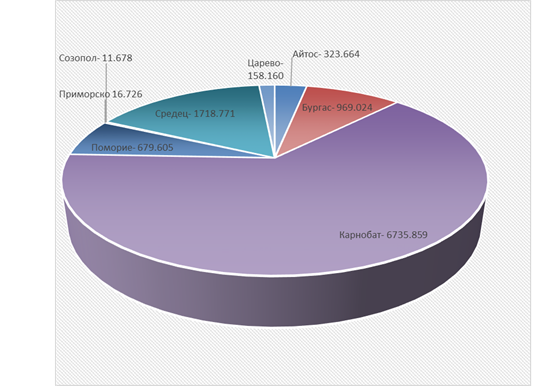 Предоставените по реда на чл. 24, ал. 2 и чл. 24б от ЗСПЗЗ земи са с обща площ от 10 613,487 дка., разпределени в осем общини, както следва: Айтос – 323,664 дка., Бургас – 969,024 дка., Карнобат – 6 735,859 дка., Поморие – 679,605 дка., Приморско – 16,726 дка., Созопол – 11,678 дка., Средец – 1 718,771 дка., Царево – 158,160 дка.ІV. Извършени проверки на състоянието и ползването на земите от ДПФ по реда на чл. 47, ал. 8 от ППЗСПЗЗПрез отчетния период са извършени 2 проверки на състоянието и ползването на земите от държавния поземлен фонд. Проверките са извършени както по документи, така и на терен, като за целта определените експертни комисии за съответната община са ползвали всички налични данни и материали  - КВС, ортофото карта, КК, СИЗП, GNSS за теренните проверки, и данни от изготвено пространствено сечение между имотите от КВС и КК на парцелите, заявени за подпомагане по схеми и мерки за директни плащания на площ.В хода на извършените проверки са установени ползватели без сключени договори за наем, както следва:При извършената към 31.05.2023 г. проверка са установени 4 ползватели, на които са изготвени заповеди  по чл. 34, ал. 8 от ЗСПЗЗ за обща площ от 18,779 дка. с извършено плащане в размер на 908,16 лева.При извършената към 30.11.2023 г. проверка са установени 6 ползватели, на които са изготвени заповеди  по чл. 34, ал. 8 от ЗСПЗЗ за обща площ от 6,147 дка. с определен размер -  385,05 лева. Заповедите са изпратени, след като ползвателите са уведомени за предстоящата процедура по чл. 34, ал. 8 от ЗСПЗЗ. СПОРАЗУМЕНИЯ ПО ЧЛ.37В, АЛ.1 ОТ ЗСПЗЗ На територията на Областна дирекция „Земеделие” Бургас и през отчетната година се задържа установената трайна тенденцията към комасирано ползване на земеделската обработваема земя чрез създаване на масиви за ползване по реда на чл.37в от ЗСПЗЗ. Въпреки трудностите, всички необходими изходни данни са изготвени и  предоставени на комисиите и ползвателите в рамките на срокове регламентирани от закона. Равносметката за областта е, че от общо 245 землища, за които на основание чл.37„в”, ал.1 от ЗСПЗЗ са издадени съответните административни актове за назначаване на комисии, за 218 землища са сключени доброволни споразумения и за 27 землища са извършени служебни разпределения. За всички землища процедурата е приключила с влязла в  сила заповед по чл.37 в, ал.4 на Директора на Областна дирекция „Земеделие” Бургас, като за 17бр. землища е издадена повече от една заповед. Не са сключени споразумения на територията на 8 землищата, в общините Айтос, Бургас, Поморие, Руен и Несебър. Това са землища където земята се обработва в реални граници, или земеделскатаземя, не е годна за земеделска дейност и липсват ползватели. Всички заповедите по чл.37в, ал.4 ЗСПЗЗ са публикувани на интернет страницата на дирекцията в срок до 10.10.2023г. Общата площ на масивите за ползване за 2023-2024г. е 2 037 578 дка, от които 1 938 349.37дка. имоти с правни основания и 99 228.14дка. са имоти по чл.37в, ал.3, т.2 от ЗСПЗЗ. От таблиците по горе е видно, че се запазва тенденцията,  площите обработвани на правно основание да се комасират. Данните показват, че обработваемите земи, които се заявяват за подпомагане са обхванати от споразумения. Запазва се и размера на имотите обработване в реални граници.ДЕЙНОСТИ НА ОБЩИНСКИТЕ СЛУЖБИ „ЗЕМЕДЕЛИЕ” ПО ВЪЗСТАНОВЯВАНЕ НА СРЕДНО РЕНТНО ПЛАЩАНЕ, СЪГЛАСНО ЧЛ.37В, АЛ.7 ОТ ЗСПЗЗ НА ПРАВОИМАЩИТЕ СОБСТВЕНИЦИ НА ЗЕМЕДЕЛСКИ ЗЕМИ ПРЕЗ 2023г.лС промените на ЗСПЗЗ, влезли в сила от началото на 2015 г., ползвателите на земеделски земи, на които със заповед на директора е определено дължимо средно годишно рентно плащане/т.н. бели петна/, внасятсумите по сметка за чужди средства на съответната областна дирекция "Земеделие". Сумите са депозитни и се изплащат от областната дирекция "Земеделие" на правоимащите лица в 10-годишен срок. В тази връзка на ОСЗ бяха възложени допълнителни дейности, касаещи приемане и обработване на заявленията по чл.37, ал.7, с цел установяване дължимото рентно плащане на правоимащите, които преди промяната на ЗСПЗЗ се внасяха и възстановяваха от съответните общини.Видно от Таблица 1, през 2023 г. в общинските служби по земеделие в областта са приети общо 5 059 бр. заявления за възстановяване на т.нар. „бели петна“. Същите са обработени от експерти на ОСЗ и са подадени към ОД “З“ Бургас в срок за изплащане. Таблица 1Обработени заявления за изплащане на суми по чл. 37в, ал. 7 от ЗСПЗЗ на правоимащите собственици - т. нар. "бели петна" през календарната 2023 г.4.ДЕЙНОСТИ ПО ВЪЗСТАНОВЯВАНЕ НА ЗЕМЕДЕЛСКИ ЗЕМИ ПО ЗСПЗЗЕдна от специфичните дейности на ОСЗ е реституцията или възстановяването на правата на собствениците или на техните наследници върху земеделските земи, които са притежавали преди образуването на трудовокооперативни земеделски стопанства или държавни земеделски стопанства независимо от това дали са били включени в тях или в други образувани въз основа на тях селскостопански организации.В по земеделските общини Камено, Карнобат, Сунгурларе, Руен, Айтос тази дейност е почти приключила и има по скоро инцидентен характер.За Община Айтос  на правоимащите продължава се връчват издадените до момента от Агенция по приватизация ПКБ. ОСЗ Айтос продължава да подготвя копия от преписките, които изпраща в Агенцията за малки и средни предприятия за издаване на ПКБ, но среща  трудности по комплектоването им,  тъй като липсва  част от документите в голяма част от преписките, без които Агенцията отказва издаването на ПКБ.В черноморските общини Несебър, Созопол, Поморие, Бургас,Приморско и Царево реституцията все още не е приключила, решения се постановяват редовно, като продължава представянето на съдебни решения за изпълнение. Решения постановени по общини: ОСЗ Бургас-31, ОСЗ Несебър -2, ОСЗ Средец - 1, ОСЗ Созопол - 830, ОСЗ Руен - 1, ОСЗ Поморие – 1.През календарната 2023г. за територията на Община Созопол приключи продължилата около 20 г. процедура по  обезщетяване с равностойни земи от общинския поземлен фонд и/или с поименни компенсационни боновена лицата притежавали земеделски земи, намиращи се в границите на урбанизираните територии или извън тях и са застроени или върху тях са проведени мероприятия, които не позволяват възстановяване на собствеността. На основание чл. 27а от правилника за прилагане на Закона за собствеността и ползването на земеделските земи и влезлият в сила план за обезщетение обявен в ДВ, бр. 91 от 15.11.2022г. за землищата на община Созопол на всички правоимащи са изготвени и връчени решения за обезщетение, като всички последващи действия по вписване на актовете в АВ и отразяване на собствеността в АГКК са задължение на собствениците, за което всички са уведомени.С тези действия процедурата по обезщетяване по реда на чл.10б от ЗСПЗЗ приключва.Постановени решения за обезщетение – 830 бр.По землища :5.ДЕЙНОСТИ ПО ПРОМЯНА НА ПРЕДНАЗНАЧЕНИЕ НА ЗЕМЕДЕЛСКИ ЗЕМИ ПО РЕДА НА ЗОЗЗ И ППЗОЗЗ.За периода 01.01.2023г. - 31.12.2023 г. са проведени 7редовни  заседания, на които бяха разгледани предложенията на заинтересованите лица и съответно по тях  постановени  170  броя решения. 	Постановените 170 броя решения са :1. По чл.22, ал.1 от ЗОЗЗ и чл.32,ал.1 от ППЗОЗЗ за утвърждаване на площадка /трасе/ за проектиране на обекти - 22 броя. 2. По чл.24, ал.1 от ЗОЗЗ и чл.41, ал.1 от ППЗОЗЗ за промяна предназначението на земеделска земя, собственост на физически и юридически лица, за нуждите на собствениците - 51 броя.3. По чл.32, ал.4 от ППЗОЗЗ за отлагане на предложения за утвърждаване на площадка/трасе/ за проектиране на обекти - 5 броя.4. По 41а от ППЗОЗЗ за спира/отлага предложения за промяна на предназначението на земеделска земя - 13 броя.5. По чл.58 и чл.59 а, раздел VІ, глава V от ППЗОЗЗ за разрешаване на временно ползване на земеделски земи за срок от 10 години - 16 броя.6. По §30 от ЗИД на ЗППМ  решения - 61 броя  /42 бр. потвърдени и 19 бр. отказа/7. По чл.36 от ЗОЗЗ и чл.64, ал.4 от ППЗОЗЗ/измяна/отмяна/ -2 броя :С постановените общо 93 броя за решения за промяна на предназначението на земеделската земя /вкл. и потвърдени решения/ е променено предназначението на общо 298,314 дка, като размера на дължимите такси по чл.30 от ЗОЗЗ е 248 144,33 лв.Влезлите в сила решения за промяна на предназначението на зем.земи са 99 броя за общо 336, 904 дка. Платените държавни такси по чл.30 от ЗОЗЗ са 322 997.12 лв.Преобладаващият вид на обектите, съобразно местоположението на областта са предимно за жилищно и вилно строителство, курортни сгради, обекти за складова дейност и частично по-малко за селскостопански обекти и такива за нуждите на енергетиката и транспорта.По голяма част от разглежданите преписки на Комисията по чл.17, ал.1, т.1 от ЗОЗЗ са за Бургас и Созопол, поради влязли в сила Общи устройствени планове. За общините Царево, Поморие и Несебър броя на разглежданите преписки от Комисията по чл.17, ал.1, т.1 от ЗОЗЗ е значително по-малък, вследствие на стопирани или невлязли в сила Общи устройствени планове. Преписките са прегледани и своевременно докладвани на Комисията по чл.17, ал.1, т.1 от ЗОЗЗ от един главен експерт.За периода 01.01.2023г. – 31.12.2023 г. по изготвяне/издаване на административни актове, свързани с процедури по реда и условията на ЗОЗЗ и ППЗОЗЗ са:съставени Актове за установяване на административно нарушение - 48 броя, като по същите  в законоустановения седемдневен срок съгласно чл.44, ал.1 от ЗАНН няма направени писмени възражения от нарушителите.Актове за установяване на административни нарушения своевременно са изпратени в МЗХ за издаване на наказателни постановления /след регламентирания срок съгласно чл.44, ал.1 от ЗАНН/издадени Актове за категоризиране на земеделските земи при промяна на тяхното предназначение -  204 броя, като 1  е обжалван в  срок пред Министъра на земеделието.съвместно с експерти от ОДЗ и ОСЗ са извършени предварителни теренни огледи на имоти, съставени са костативни протоколи със снимков материал и в съответствие с това за констатираното строителство са съставени актове за установяване на административни нарушения  -32 броя проверки.изготвени са ежемесечни справки за постъпили заплатени такси по Тарифата за таксите, които се заплащат при промяна на предназначението на земеделските земи – 12 бр. изготвени и изпратени в срок тримесечни справки за постановени и влязли в сила решения на Комисията по чл.17, ал.1, т.1 от ЗОЗЗ в МЗм - 4 броя.комплектовани и допълнително извършен документален преглед на преписки по Раздел V от ППЗОЗЗ - 21 бр.изготвени и изпратени в срок справки по отношение на постановени решения на Комисията по чл.17, ал.1, т.1 от ЗОЗЗ за инвестиционни намерения за изграждане на „ФЕЦ“ , както и имоти по конкретно зададени параметри, свързани със ЗУЧК.комплектовани и допълнително извършен документален преглед на преписки по чл.24в от ЗСПЗЗ за изразяване на предварително съгласие за възлагане изработването на подробен устройствен план /ПУП/ – 1 бр.извършена необходимата проверка за изразяване на становище по Наредба №19/2012г., като са издадени 22 бр.положителни становища и 29 бр. с изразени становища по приложението на Наредба №19/2012г, запитвания към съответните ведомства и изразени такива по несъответствията по инвестиционните намерения на възложителите, както и изразени откази. изразени становища за съгласуване на проекти по чл.53б от ЗКИР- 25 броя. Осъществени участия  на заседания на:-  комисии по приемане на извършена биологична рекултивация на общинско депо – гр.Малко Търново, общ.Малко Търново, гр.Средец, общ.Средец и с.Равда, общ.Несебър - експертни ежемесечни комисии към АГКК относно изработването на Кадастралните карти на урбанизираните територии, вкл. и контактни зони и специализирани карти. Въведена информация и данни в RIPP /Регистър на имотите с променено предназначение/,  ежемесечно изпратен архив на информацията RIPP в МЗм.Извършени многобройни консултации, справки на граждани, отговори по запитвания и писма на ведомства, както и при необходимост предоствяне на информация по постановени решения или такива с изгубено правно действие по реда на ЗОЗЗ и ППЗОЗЗ.ПРИДОБИВАНЕ НА СОБСТВЕНОСТ ВЪРХУ ЗЕМИ ПО РЕДА НА ЧЛ. 27, АЛ.6 ОТ ЗСПЗЗ ОТ СОБСТВЕНИЦИ НА СГРАДИ И/ИЛИ СЪОРЪЖЕНИЯ И ПО РЕДА НА ЧЛ.27, АЛ.8 ОТ ЗСПЗЗ ЗА СВОБОДНИ ПЛОЩИ:Относно държавни земи, представляващи прилежащи площи към сгради от бившите стопански дворове, продавани по реда на чл.27 ал.6 от ЗСПЗЗ.През календарната 2023 г., със заявен интерес за закупуване на прилежащи площи по реда на чл.27 ал.6 от ЗСПЗЗ са подадени 16 бр. заявления за 28 бр. имота. За сравнение – през 2022 г. са входирани 21 бр. заявления за 24 бр. имота, а през 2021 г. са входирани 19 бр. заявления за 23 бр. имота.До МЗХ 2023 г. са изпратени 11 бр. преписки за 18 бр. имота за издаване на заповеди по реда на чл.45а от ППЗСПЗЗ, като за 2022 г. са били за 12 бр. имота, за  2021 г. са били за 14 бр..Получени са от МЗХ заповеди за продажба на прилежащи площи: през 2023 г. - 9 бр. заповеди за продажбата на 9 бр. имота, през 2022 г. - 15 бр. заповеди за продажбата на 17 бр. имота, през 2021 г - 4 бр. заповеди за продажбата на 4 бр. имота. Сключени са 11 бр. договора за 12 бр. имота.Към момента в МЗХ има 8 бр. преписки, подлежащи на разглеждане от комисия.  Таблица 1 - Чл. 27, ал.6 Прилежащи площи – движение препискиПродадените земи, като прилежащи терени към сгради и/или съоръжения през 2023 г. възлизат на 32 дка. През 2022 г. бяха продадени 14 дка, а през 2021 г – 36 дка. Приложена е сравнителна таблица с графика за продадените площи в декари за последните 3 години.Таблица 2 - Продадени прилежащи площи по чл.27, ал.6 от ЗСПЗЗ, дкаРеализираните приходи за МЗХ през 2023 г. са 162 275 лв., за 2022 г. са 184 051 лв., за 2021 г. са 109 047 лв.. От режийни вноски без ДДС за 2023 г. -  3 245 лв., за 2022 г. – 3 681 лв., за 2021 г. – 2 181 лв..Съгласно разпоредбата на чл.27а от ЗСПЗЗ са събрани суми за ползване на земята на обща стойност: 2023 г. – 34 252, 2022 г. – 50 250 лв., 2021 г. – 8 187 лв.. Приложена е сравнителна таблица с графика за приходите в лева за последните 3 години.От данните по-горе става ясно, че интересът за закупуване на прилежащи терени към сгради и съоръжения от имущество на бивши организации по §12 и §29 от ПЗР на ЗСПЗЗ се очертава трайно занижен. Това се дължи на увеличените стойности на пазарните оценки на имотите,  както и непрекъснато удължаващият се период за дължими суми за ползване на земята. През 2023 г. предварителен интерес за закупуване на свободни площи е заявен за общо 25 бр. имота в землищата на общ. Бургас, общ. Сунгурларе, общ. Руен, общ. Созопол, общ. Карнобат, общ. Поморие, общ. Приморско. За 2022 г. бяха входирани заявления за 10 бр. имота, а за 2021 г – 11 бр. имота.Относно държавни земи, представляващи свободни, негодни за земеделско ползване земи от бившите стопански дворове, продавани по реда на чл.27 ал.8 от ЗСПЗЗ.През изтеклата 2023 г. се проведоха три търга за имоти в общ. Айтос, общ. Бургас и общ. Сунгурларе. Сключени са 5 бр. договора като са продадени 40 дка земя, негодна за земеделско ползване.  През 2022 г. се проведоха два търга за имоти в общ. Айтос, общ. Камено и общ. Карнобат като бяха продадени 19 дка земя., а през 2021 г. не са сключвани договори и съответно няма продадена земя.Реализираните приходи за МЗХ  през 2023 г. са 173 060 лв., през 2022 г. са 144 020 лв., за 2021 г. са 0 лв. От режийни вноски без ДДС за 2023 г. приходите са-  3461 .лв., за 2022 г. приходите са – 2 880 лв., за 2021 г. – 0 лв.Данните от сключените договори и броя продадени  имоти за последните три години са обобщени в приложената  графика.	За 2023 г. от МЗХ  са изразени предварителни съгласия за обявяване на търгове за 10 бр. имота в землищата на с.Дъскотна в общ. Руен, с. Тополица в общ. Айтос, гр. Средец, с. Лозарево в общ. Сунгурларе. За 2022 г. от МЗм бяха получени предварителни съгласия за обявяване на търг за 7 бр. имота в землищата на с. Маринка, общ. Бургас, с. Равнец и с. Русокастро, общ. Камено, с. Вълчин, общ. Сунгурларе и с. Деветак, гр. Карнобат, общ. Карнобат / за 2021 г. – за 2 бр. имота в две землища/Интересът към свободните, негодни за земеделско ползване имоти в стопанските дворове е значително завишен, поради факта, че същите представляват урбанизирана територия, за която не е необходима промяна на предназначението им.Относно държавни земи, представляващи свободни, годни за земеделско ползване земи от бившите стопански дворове, продавани по реда на чл.27 ал.9 от ЗСПЗЗ.През изтеклата 2023 г. се проведоха три търга за имоти в общ. Камено – с. Трояново и  с. Ливада, общ. Карнобат – с. Сигмен и общ. Сунгурларе - с. Чубра. Във връзка със започнали процедури по провеждане на търгове през 2022 г., както и проведени през 2023 г. са сключени през 2023 г.  7 бр. договора за продажбата на 119 дка земя, годна за земеделско ползване. Реализираните приходи за МЗХ  през 2023 г. са 338 372 лв. по 7 бр. договора, за 2022 г. са 124 600 лв. по 2 бр. договора, за 2021 г. са 49 000 лв. по сключени 4 бр. договора.  От режийни вноски без ДДС за 2023 г. приходите са – 6 767 лв., за 2022 г. – 2 492 лв., за 2021 г. – 980 лв. Изпратени в МЗХ за предварителни съгласия  са преписки за общо 14 бр. имота – за с. Сигмен ис. Черково в общ. Карнобат,  с. Трояново и с. Ливада в общ. Камено, с. Дебелт в общ. Средец, Меден Рудник и гр. Българово в общ. Бургас.Данните от сключените договори и броя продадени  имоти за последните три години са обобщени в приложената  графика.Завишеният  интереса за свободни, годни имоти в стопанските дворове е с цел развиване на земеделска дейност.Във връзка отменения мораториум за придобиване по давност на имоти частна държавна и общинска собственост с Решение № 3/24.02.2022 г. на Конституционния съд на Република България по конституционно дело №16/2021 г. и предвид евентуалния риск от придобиването им от реда на чл.79 от ЗС бе извършена обстойна инвентаризация и изготвени 210 бр. АЧДС и електронни досиета. Към момента продължава изготвяне на АЧДС за имотите в разпореждане на Министъра на земеделието и храните. Изготвени са искания за изготвяне на данъчни оценки  по чл.27, ал.6, ал.8 и ал.9 от ЗСПЗЗ общо  306 бр.  / 2022 - 264 бр., 2021 г. – 64 бр./След провеждане на комисии за огледи на имоти на място, касаещи несъответствие на парцеларни планове и ПНИ с действителното положение на терен по чл.45б, ал.3 от ППЗСПЗЗ, 15 бр. са приключили с изготвяне на заповеди  /2022- 8 бр., 2021 – 6 бр./ Изготвяни са 176 бр. отговори на писма, предложения, становища относно казуси във с придобиване на собственост върху земи частна държавна собственост. За подобряване работата свързана със стопанските дворове продължава дейността по събиране на документи и допълване на досиетата за имотите.Трудностите в дейността за стопанските дворове от имущество на бивши организации по §12 от ПЗР на ЗПСЗЗ продължава да е свързана с осигуряване на изрични доказателства и документи, от които да е видно, че имотите попадат в хипотезата на чл.45, ал.10 от ППЗСПЗЗ и са в разпореждане на Министъра на земеделието и храните, липса на парцеларни планове или ПНИ, както и липсата на пътен достъп.Към момента е необходимо да се промени нормативната база като се посочи срок, в който собствениците на сгради и съоръжения, придобити от имущество на организация по §12 от ПЗР на ЗСПЗЗ да представят документи и регистрират собствеността си в регистрите към КККР. След изтичане на визирания срок и при липса на доказателства, имоти, в които няма сгради и съоръжения на терен да могат да бъдат продавани по реда на чл.27, ал. 8 или 9 от ЗСПЗЗ.XI.ХИДРОМЕЛИОРАЦИИ:	Водните обекти и водностопанските системи и съоръжения, влизащи в ресора на Министерството на земеделието и храните, разположени на територията на област Бургас, се стопанисват от „Напоителни системи” ЕАД-клон Бургас и Сдружения за напояване.СДРУЖЕНИЯ ЗА НАПОЯВАНЕ (СН):	На територията на област Бургас има регистрирани 9 (девет) Сдружения за напояване, проявен е интерес за учредяване на 2 СН, като за едното от тях е подготвена документацията за кандидатстване за откриване на процедура по учредяване.	Контрол на дейността на СН се осъществява съгласно Закон за сдруженията за напояване от надзорен орган в лицето на министъра на земеделието и храните или определено от него длъжностно лице от състава на министерството.	През 2023 г. ОД „Земеделие“-Бургас оказа експертна помощ и съдействие относно дейността на СН и комуникацията им с МЗХ при възникнали проблеми, в т.ч. относно изпълнение на указания на МЗХ за определяне цената на услугата "Доставяне на вода за напояване", извършвана от сдруженията за напояване през поливен сезон 2023 г. и отчет на дейността им през 2020 г., 2021 г. и 2022 г. – изпратени писма до СН; изпратена информация и указания по е-мейл на СН; актуализирана информация в интернет страницата на ОД“З“ с всички необходими документи и образци за попълване.Бяха проведени срещи със СН, чиито язовири попадат в проверките по Заповед № РД-10-89/14.03.2023 г. и Заповед № РД-10-243/07.09.2023 г. на Областен управител.	Напояваните площи от СН са значително по-малко от регистрираните. Основен фактор за това е лошото състояние на ХМС – помпени станции и канална мрежа. Възстановяването им или изграждането на нови такива изисква финансови средства, с които СН не разполагат. Основните очаквания на СН са за финансиране по европейски програми, с което да изградят нови напоителни системи или да възстановят старите, там където това е възможно. Основната дейност на регистрираните СН се изразява в текуща поддръжка на придобитите язовири и минимално напояване.Основен проблем пред сдруженията за напояване, свързан с тяхното финансово състояние, е отказът на потребителите от услугите за напояване или отказ да отчитат и заплатят използваната вода.„НАПОИТЕЛНИ СИСТЕМИ” ЕАД, КЛОН БУРГАС:	„Напоителни системи” стопанисват съществуващия държавен ХМФ, включващ инфраструктура за напояване и отводняване, в това число язовири на МЗХ.И в двете направления положението със съществуващите обекти е тежко, а основен проблем е финансирането.НАПОЯВАНЕ: в приложените таблици от напоителния сезон за 2023 г. (осъществен от „Напоителни системи” ЕАД, клон Бургас), ясно се вижда слабата използваемост на съществуващия ХМФ днес.„Напоителни системи“ ЕАД, клон БургасПоливни и полети площи за периода 2019-2023 г.Основен проблем, който посочват водоползвателите в Бургаски регион от работата си с „Напоителни системи” са високата цена на услугата водоснабдяване и влошеното състояние на съоръженията. От друга страна „Напоителни системи” посочват, че финансовите постъпления от напояване са недостатъчни за ремонт на всички съоръжения.„Напоителни системи”-Бургас стопанисват 7 собствени язовира, с изградените към тях напоителни системи, и напоителни системи, които се захранват с вода от язовири държавна публична собственост (яз. „Ахелой”, яз. „Порой” и яз. „Мандра“).Обобщено основни проблеми с язовирите в област Бургас са:съоръженията и особено преливниците не отговарят на актуалните хидроложки условия на съответния район. Необходимо е преоразмеряване;короната на язовирните стени се използва за селскостопански път, което я уврежда трайно;наличие на растителност на язовирните стени – увреждане на насипа и възпрепятстване на качествения оглед при проверки;разрушена каменна броня – увреждане на насипа от вълново въздействие;проблеми с нормативната уредба по отношение на почистването от дървесна растителност в сервитута на съоръженията и 500 м. по речното русло;неправилно отразяване на сервитута на язовирите в Кадастрална карта;разминавания в данните за собствеността – за част от язовирите в Кадастрална карта е отбелязано, че поземлените имоти са със собственост различна от собствеността на съоръженията.ОТВОДНЯВАНЕ (Обекти за опазване от вредното въздействие на водите ОПВВВ – Корекции на реки, Отводнителни системи, Отводнителни помпени станции).	ОПВВВ се стопанисват от „Напоителни системи” ЕАД, клон Бургас:Корекции на реки: Обща дължина 248,129 км.Отводнителни системи: Обща площ на отводнявани земеделски земи – 119184 дка.Отводнителни помпени станции: 10 ОПС.Най-сериозен е проблемът с управлението на риска от наводнения и стопанисването на изградената за целта инфраструктура. Поддръжката на тези обекти е скъпа и изисква непрекъснати грижи.Извънредните климатични условия, придружени с продължителни периоди на засушавания, последвани от интензивни валежи, надхвърлящи установените до този момент норми, налагат необходимостта от промяна в подхода на планиране и изпълнение на заложените дейности в областта на управлението и стопанисването на хидротехническите (ХТС) и хидромелиоративните съоръжения (ХМС).Наблюдаваните събития не са прецедент и започва да се установява трайна тенденция с периодичност 3-5 години, като има райони, в които честотата е по-висока.За 2023 г. ОД „Земеделие“ Бургас съгласува списъци с обекти за извършване на СМР, за които е необходим външен изпълнител, придружени с необходимите КС и КСС, изготвени от „Напоителни системи“ ЕАД клон Бургас. За отстраняване на всички констатирани щети, почистване от растителност, наноси и отпадъци, е необходим финансов ресурс, който надхвърля нормативно определения годишен бюджет за дейностите по ОПВВВ.КОНТРОЛ ОПВВВ:Съгласно §4а от ПЗР на Закон за водите, ОПВВВ се възлагат за стопанисване от МЗХ на „Напоителни системи“ ЕАД. Средствата за дейността се изплащат от държавния бюджет.ОД „Земеделие“-Бургас съгласува, контролира и одобрява извършването на дейността чрез:проверки на терен - целогодишно;при аварийни събития и при необходимост – ежедневно, денонощно;съгласуване на предложения за извършване на РВР и контрол на изпълнението:веднъж годишно – за 2023 г. са съгласувани:8 обекта за РВР (ремонтни-възстановителни работи) за възлагане на външен изпълнител – обща необходима сума 280 475,35 лв. без ДДС;	- не са възложени - необходимо е „Напоителни системи“ ЕАД да ги възложат в съответствие със ЗОП;4 обекта за проектиране за възлагане на външен изпълнител – обща необходима сума 95 244 лв. без ДДС;- не са възложени - необходимо е „Напоителни системи“ ЕАД да ги възложат в съответствие със ЗОП;при аварийни и предаварийни ситуации, целогодишно – за 2023 г.:„Аварийно възстановяване на ел. захранване на ОПС „Несебър“, земл. на гр. Несебър, общ. Несебър, обл. Бургас“ – вследствие на бурните ветрове на 19.11.2023 г. са съборени дървета, в резултат, на което аварира електропровод – въздушна линия, захранваща ОПС „Несебър“. Компрометирани са всички междустълбия на електропровода. ОПС „Несебър“ е основна отводнителна помпена станция от отводнителна система (ОС) „Несебърско блато“. ОС „Несебърско блато“ се намира западно от к.к. „Слънчев бряг“ в местност със сравнително ниско разположение – от -0,5 м до +1,5 м надморска височина и провежда дъждовния отток от земеделските земи във водоприемника Корекция на река „Хаджийска“. ОС „Несебърско блато“ предпазва от наводняване не само земеделските земи, но и урбанизираната територия. Извършени са дейности по разчистване на терена, подрязване на останалите дървета, възстановяване на паднали стълбове и на електропровода, с което е възстановено ел. захранване и работата по предназначение на ОПС „Несебър.;Ремонти на ел. двигатели на ОПС „Новоселци 1“, ОПС „Несебър“ и други текущи ремонти и поддръжка на всички действащи ОПС;Ръчно почистване на критични участъци със силно намалена проводимост на Корекция на река „Хаджийска“ и Корекция на река „Факийска“;други непланирани дейности, свързани с поддръжката, стопанисването и опазването на ОПВВВ:установена непочистена от изрязани дървета просека по трасе на ВЕЛ (въздушен електропровод), преминаващ през участък на Корекция на река „Средецка“ в землището на с. Дебелт и с. Драчево, общ. Средец, и последващ контрол по почистване на изрязаните храсти и дървета;осигуряване на достъп до мониторингов пункт (тръбен кладенец) ХГНП 465Т1 находящ се в местност „Рибарска среща“, гр. Средец, общ. Средец, обл. Бургас - в резултат на постъпил сигнал от НИМХ филиал Варна за възпрепятстван достъп до ХГНП 465Т1 е извършена проверка, която установи, че съоръжението попада в сервитута на Корекция на река „Средецка“ и върху него са струпани дървета и храсти. Организира се почистване и достъпът е възстановен.съгласуване на отчет на дейността – ежемесечно съгласуване на отчетите на извършените дейности и изразходваните средства;		В този период се доказа невъзможността на „Напоителни системи” ЕАД да осъществява дейностите по защита от вредното въздействие на водите, със собствени сили и средства в рамките на определения за това бюджет. Възлагането на част от тези дейности на външен изпълнител чрез обществена поръчка допълнително затруднява навременното и качествено решаване на възникналите проблеми. В резултат на всичко това състоянието на ОПВВВ като цяло се влошава. Належаща е необходимостта от инвестиции в закупуване на механизация, която да бъде на разположение на клонове на „Напоителни системи” без такава.Други:Участие в междуведомствена комисия, назначена със заповед на областен управител, съгласно чл. 138a, ал. 3 от Закон за водите. В резултат от извършените проверки комисията изготвя протоколи за констатациите и връчва предписания към стопаните за правилната експлоатация на хидротехническите съоръжения. През 2023 г. бяха извършени 117 проверки на терен, на два етапа – пролет 67 и есен 50;Експертно съдействие при сигнали и жалби за наводнени земеделски площи, и други оплаквания, свързани с вредното въздействие на водите или водностопански обекти, собственост на МЗХ;Изготвяне на становище относно отдаването на язовири, общинска публична собственост, под наем или на концесия;Изготвяне на становища и съдействие на други институции и заинтересовани лица, по теми, свързани с водностопански системи и съоръжения, в и извън системата на МЗХ – в т.ч. преглед и съгласуване на проекти, засягащи ОПВВВ;- През 2023 г. работихме по подготовка на необходимата документация за процедури по съставяне на Актове за публична държавна собственост за поземлените имоти, част от язовири, и водностопанските системи и съоръжения за защита от вредното въздействие на водите (ОПВВВ) по чл. 13, ал. 1, т. 3 от Закона за водите, във връзка с чл. 71, ал. 1 от Закон за държавната собственост, съгласно който при влизане в сила на кадастрална карта за имотите - държавна собственост, да се съставят нови актове за държавна собственост - брой обекти – 8;Поради липса на осъвременена картна информация за ОПВВВ, успоредно със съставянето на АПДС за поземлените имоти, тестово съставяме актуална картна и текстова информация за съоръженията. Работата по тези дейности ще продължи и през 2024 г.Преглед и изготвено становище относно Задание за определяне на обхвата и съдържанието на Доклад за екологична оценка и последващ изготвен Доклад за екологична оценка на План за управление на риска от наводнения в Източнобеломорски район 2022-2027 г.;Преглед и изготвено становище относно Задание за определяне на обхвата и съдържанието на Доклад за екологична оценка и последващ изготвен Доклад за екологична оценка на План за управление на риска от наводнения в Черноморски район 2022-2027 г.;Преглед и изготвено становище относно Проект на Междинен преглед на значимите проблеми при управлението на водите и Проект на Карти на районите със значителен потенциален риск от наводнения, изготвени от БДЧР и БДИБР към МОСВ;През 2023 г. взехме участия и изготвихме становища в работни заседания на Областен съвет за намаляване риска от бедствия (ОСНРБ), относно актуализация на Областния план за защита от бедствия и планиране на дейности, свързани с работата на ОСНРБ;Със Заповед на заместник-министър на земеделието и храните, експерт на ОД „Земеделие“-Бургас беше определен за помощник-оценител и участва в комисия за оценка на проектни предложения по Процедура чрез подбор № BG06RDNP001-4.016 „Проектни предложения от „Напоителни системи“ ЕАД за възстановяване на съществуващи хидромелиоративни съоръжения за напояване“ по подмярка 4.3 „Подкрепа за инвестиции в инфраструктура, свързана с развитието, модернизирането или адаптирането на селското и горското стопанство“ от мярка 4 „Инвестиции в материални активи“ от ПРСР 2014-2020 г. Комисията извърши посещение на терен за „Оценка на административно съответствие и допустимост“. Съвместно с водещ оценител от МЗХ са посетени заявени обекти на „Напоителни системи“ клон Бургас и клон Средна Тунджа. Всички обекти са на територията на област Сливен.Експерт на ОД „Земеделие“ Бургас участва в съвместна комисия с „Напоителни системи“ ЕАД клон Бургас, която извърши проверка на обектите незавършено строителство на МЗХ, на територията на област Бургас. Комисията извърши проверка на терен и на наличната документация на следните обекти: язовир „Раков дол“ – земл. с. Габър, общ. Созопол; „Деривация М-2-1-1 към напоителна система Мандра“ – земл. с. Братово, общ. Камено и кв. Долно Езерово, общ. Бургас; „Селскостопанско обезпечаване с. Синеморец“ – земл. с. Синеморец, общ. Царево;XII. АГРОСТАТИСТИКАДейността на Агростатистика за 2023 година включва следните видове анкета:А/ ПРОДУКТОВИ СТАТИСТИЧЕСКИ АНКЕТИ, СЪОБРАЗЕНИ С НАЦИОНАЛНАТА СТАТИСТИЧЕСКА ПРОГРАМА ЗА ПЕРИОД 2022 - 2023 Г.:Въвеждане и контрол на статистическата информация в ИСАС по видове анкети за дейността на земеделските стопанства за стопанските 2021/2022 г. и 2022/ 2023 г. – контрол и съпоставка на данните:Видове анкети през 2022 година по седалище на ЗС – въвеждане в ИСАС и контрол на въведените данни за дейността на стопанствата през стопанската 2021/2022 г. Дейностите са извършвани януари – февруари 2023 г. и приключват с изготвяне на доклади по видове анкети:Анкетните формуляри на продуктовите анкети /добиви, производство на плодове, зеленчуци, на грозде и вино/, съдържат информация не само за площите по култури /реколтирани и нереколтирани/, производство, среден добив, влажност и примеси, но и данни за наторените площи , с последващо разпределение по вложени минерални торове, органични торове и проведените растително защитни мероприятия. Големият обем информация затруднява анкетираните и налага провеждане на неколкократни обаждания, с цел уточняване на изискуемата информация. Често земеделските стопанства не предоставят информация за нереколтираните площи, което рефлектира върху добивите и налага повторни разговори по телефона, за да се уточняват съответните площи. Налични бяха анкетни карти, в които липсваха постоянните ливади, поддържани в добро земеделско и екологично състояние. Пропуск съществуваше и в описването на угарите, на едногодишните бобови култури или зърнено-житни култури, прибрани за сено, за силаж или зелен фураж. Всичко това налагаше непрекъснат контрол, разговори със земеделските стопани, както и съпоставка на въведените данни с наличните административни източници.  Организиране и провеждане на статистически изследвания за дейността на земеделските стопанства през 2023 г. в период февруари – август 2023 г. :Организиране и провеждане на статистически изследвания за дейността на земеделските стопанства през 2023 г. в период октомври – декември 2023 г.:Табл.3 - Разпределение по видове анкети 2023 г. /брой стопанства/Дейностите включват разпределение на стопанствата по участници в извадките, разпределение на стопанствата по анкетьори в ИСАС, проверка на анкетиралите се респонденти в ИСАС, анкетиране и въвеждане на информацията от анкетните формуляри. Процентното съотношение на анкетиралите се респонденти в област Бургас, представлява 12,25 % спрямо общата съвкупност от стопанства в национален мащаб анкетирали се самостоятелно.	Б/ СИСТЕМА ЗА ЗЕМЕДЕЛСКА СЧЕТОВОДНА ИНФОРМАЦИЯ /СЗСИ/ 2023 Г.:През 2023 г. се наблюдаваха 106 бр. стопанства, отговарящи на определения праг над 4000 евро стандартна продукция и покриващи икономическия размер и тип специализация т.е. отговарящи на определените страти.Разпределението на стопанствата е както следва:	1. Стопанства,  водещи двустранно счетоводство   -  78  бр.	2. Стопанства,  водещи едностранно счетоводство  - 28 бр.Процентът спрямо общия брой стопанства по извадка за страната за област Бургас е 4,8 %, а спрямо югоизточен регион включващ областите Бургас, Сливен, Ямбол и Стара Загора – 27,8 %. Информацията е въведена върху хартиен носител и в ИЗСС /информационна земеделска счетоводна система/.Окончателните данни са въведени в ИЗСС за област Бургас  на 30.07.2023 г., преди крайният срок 10.08.2023 г.  Последва валидиране на резултатите и контрол на типовете грешки –Anomaly, Warning,Gritical, Severe. Изказани са специални благодарности от г-н Министъра на МЗХ към 15 стопанства от област Бургас, които 15 години участват и предоставят информация за нуждите на СЗСИ на национално и европейско ниво.  В/  ОПЕРАТИВНА ИНФОРМАЦИЯ :Целта на събираната оперативна информация е да представи актуална картина при провеждане на основните мероприятия при отглеждане на най-важните култури за страната:полски култури (пшеница, ечемик, ръж, тритикале, царевица за зърно, рапица, слънчоглед и тютюн) в периодите на сеитба и прибиране на реколтата (жътва), загуба на площи с култури при настъпили неблагоприятни климатични, метеорологични и други форс-мажорни обстоятелства;зеленчуци (картофи, домати, краставици, пипер, дини, пъпеши и зеле, както и оранжерийни доматии краставици) в периодите на засаждане на културите, прибиране на реколтата и загуби (нереколтирани площи) при настъпили неблагоприятни климатични, метеорологични и други форс-мажорни обстоятелства;трайни и многогодишни насаждения (ябълки, круши, праскови, сливи, череши, вишни, кайсии, орехи, малини, ягоди, лозя с винени сортове грозде,лозя с десертни сортове грозде, маслодайна роза и лавандула) – плододаващи, новозасадени и невстъпили в плододаване площи, прибиране на реколтата и загуби (нереколтирани площи) при настъпили неблагоприятни климатични, метеорологични и други форс-мажорни обстоятелства.	Източници на информация:Оперативната информация се събира от земеделски стопани, работещи на територията на 13-те общини в област Бургас, които отглеждат полски култури, зеленчуци, трайни или многогодишни култури. През годината, с цел повишаване на изчерпателността и коректността на данните, на Служителите от ОСЗ се предоставят различни типове справки от Наредба 3 и ИСАК по видове култури и ЗС. Служителите от ОСЗ ежеседмично събират, обобщават и въвеждат в ИСАС данните за съответните показатели по култури. При необходимост се прави експертна дооценка за достигане минимум 95% от площите за всяка култура на територията на общината. Данните се контролират от отговорният експерт в ОД „Земеделие“ – Бургас ежеседмично за грешки при въвеждане, за пропуски в определяне на средни добиви, за липса на въведена информация. Основните данни за 2023 г. по култури са представени в раздел Растениевъдство.	Г/ ИНТЕГРИРАНА СТАТИСТИКА НА ЗЕМЕДЕЛСКИТЕ СТОПАНСТВА ПРЕЗ 2023 Г. /IFS2023/ - АПРИЛ – ДЕКЕМВРИ 2023 Г.:	Извадковото наблюдение се изпълнява според изискванията на Регламен /ЕС/ 2018/1091 на Европейския парламент и на Съвета относно интегрираната статистика за земеделските стопанства и Регламент за изпълнение /ЕС/ 2021/2286, , в който са описани модулите и променливите, за които следва да се събират сведения. 	Кампанията стартира с обучение на експертите по агростатистика през м. юли. Извърши се анкетиране на 8 стопанства през м. Август, с цел тестване на подготвения въпросник от МЗХ. След анкетирането се изготви Доклад, в който подробно се описа времето и транспортните разходи при анкетиране, наличните проблеми и трудности при самото анкетиране, както и позициите от въпросника, които най-много затрудниха ЗС. Представени са пред МЗХ предложения за подобряване на статистическия въпросник след тестване. 	От 01.11.2023 до 03.12.2023 г. бе осигурен достъп на респондентите сами да попълнят въпросника в ИСАС по съответните модули.  За целта на всички респонденти с налични имейли са изпратени съобщения с парола за достъп до изследването. От общият брой стопанства за анкетиране 2 242 ЗС - 165 бр. стопанства са попълнили на 100 % анкетният формуляр в ИСАС, което представлява 9,8 % от общо анкетиралите се респонденти в национален мащаб. През този период се извърши набиране на анкетьори /30 бр. за област Бургас/, като същите са обучени за два дни, а на третия се реши тест за проверка на усвоените знания. Подготвени са досиета за всеки анкетьор, участващ в изследването с изискуемите документи. Сключени са договори, предоставени са служебни карти за легитимиране и от 05.12.2023 се работи на терен. Предварително стопанствата са разпределени по анкетьори, предоставени са данни за тях от административните източници с цел предварителен контрол на подаваната информация от ЗС. Към 29.12.2023  г. са въведени на 100 % в ИСАС данни за 394 бр. стопанства, което представлява 17,6 % от общата съвкупност стопанства за анкетиране в област Бургас.XIII. МОНИТОРИНГ НА ПАЗАРА НА ЗЪРНОКОНТРОЛ НА ОБЕКТИ ЗА СЪХРАНЕНИЕ НА ЗЪРНОВ регистъра на обектите за съхранение на зърно на територията на област Бургас, към 31.12.2023г. действащите обекти са 179 броя с общи вместимости за възможно максимално количество за съхранение на пшеница1 247 133 тона. В този капацитет е включен и обект от 300 000 тона, който е в процедура по регистрация.През 2023 г. всички ползватели, стопанисващи обекти за съхранение на зърно, вписани в регистъра на МЗХ са декларирали наличното количество зърно в тях, ежемесечно и в срок. Приети, входирани и обобщени са 2 136броя декларации по приложение 2 към чл.11, ал.1 за местата за съхранение и наличното количество зърно в тях.В изпълнение на утвърдени от Директора на ОД “Земеделие“ графици са извършени 28 бр. насрещни проверки за достоверност на обекти за съхранение на зърно. Деветса проверките, във връзка с промяна на обстоятелствата и отписване на обекти през 2023 година. Регистрирани са два нови обекта за съхранение на зърно.КОНТРОЛ НА ЗЕМЕДЕЛСКИТЕ СТОПАНИ, ПРОИЗВЕЖДАЩИ ЗЪРНО НА ОБЩА ПЛОЩ ОТ 5 ИЛИ ПОВЕЧЕ ДЕКАРАПрез годината на територията на област Бургас във връзка с практическото приложение  на Наредба № 23 от 29 декември 2015г. за условията и реда за мониторинг на пазара на зърно, са извършени 16 бр. насрещни проверки за достоверност на земеделски производители. 	До 30.11.2023г. са входирани и заведени 970 броя декларации за количеството произведено зърно съгласно приложение № 3 към чл.14, ал.1 от земеделски производители, произвеждащи зърно – обикновена пшеница, твърда пшеница, ечемик, ръж, овес, тритикале, рапица, царевица, слънчоглед и соя на обща площ от 5 или повече декара.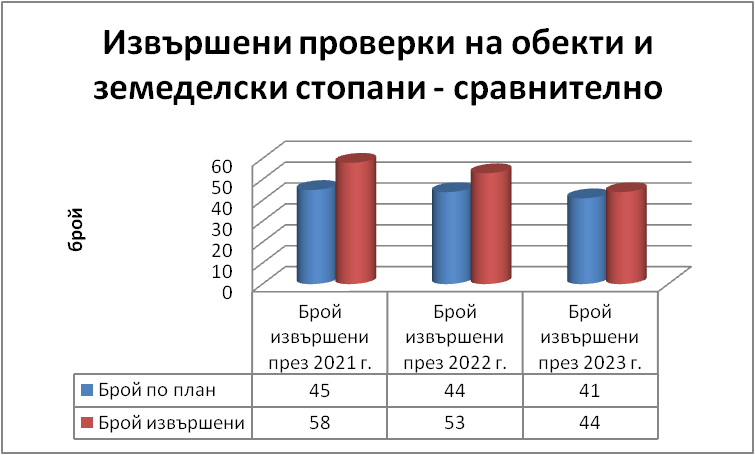 Проверките, извършени от ОД “Земеделие“, гр.Бургас във връзка с практическото приложение на Наредба № 23 от 29 декември 2015г. за условията и реда за мониторинг на пазара на зърно, са съгласно изготвени тримесечни графици от МЗХ, в които e заложен броят на стопанствата. За сравнявания тригодишен период, извършените проверки са в съответствие с тях.	През 2023г. са съставени 10 констативни протокола с предписания за отстраняване и срок  за тяхното изпълнение.КОНТРОЛ НА ПРЕДПРИЯТИЯТА ЗА ПРЕРАБОТКА НА ЗЪРНО През 2023г. в област Бургас всички предприятия за преработка на зърно са подали в края на всяко от тримесечията декларацияза преработените количества обикновена пшеница, твърда пшеница, ечемик, царевица, слънчоглед, рапица, ръж, овес, тритикале, оризова арпа и соя.ИЗВЪРШВАНЕ НА МОНИТОРИНГ НА ПРИСТАНИЩАТАОбластна дирекция „Земеделие“ осъществява мониторинг на четирите пристанищни оператора, от които се извършват износ, внос и вътрешно общностни доставки на зърно в област Бургас. Обобщената информация за движението на зърно през пристанищата с разрешение за обработка на зърнени товари в област Бургас се предоставя всеки петък по електронен път на Дирекция „Растениевъдство“ в МЗХ.ПРОВЕЖДАНЕ НА ПРЕДСТАВИТЕЛНО ОКАЧЕСТВЯВАНЕ НА ДОБИТАТА РЕКОЛТАРазпоредбите на Глава пета от Наредба № 23 от 29 декември 2015г. за условията и реда за мониторинг на пазара на зърно уреждат ежегодно провеждане на представителното окачествяване  на добитата реколта.Целта на окачествяването е да се събере представителна информация за изготвяне на анализ и оценка на качествените показатели на добитата реколта от основните култури в страната. Изготвените оценки служат за вземането на управленски решения, свързани със зърнения баланс в страната и подпомага дейността на зърнопроизводители, зърнопреработватели, търговци на зърно и браншови организации.Провеждането на представителното окачествяване на добитата реколта през 2023 година се извърши между 19.06.2023г.  и  11.12.2023г. В периода му са взети средни проби от пшеница, ечемик, слънчоглед и царевица за зърно и са оформени лабораторни проби от голям брой и различни производители в Бургаска област, като за целта се елиминираха по-малките партиди и бяха взети 231 средни проби от по-големите партиди в региона, както следва: 51 броя проби от ечемик, извадки от 42 366 тона партида;3 броя проби от твърда пшеница, извадки от 680 тона партида;82 броя проби от пшеница, извадки от 170 287 тона партида;72 броя проби от маслодаен слънчоглед, извадки от 26 002 тона партида;23 броя проби от царевица, извадки от 5 690 тона партида.	Основополагащ принцип е представителното окачествяване да покрива минимум 35 % от очаквания прогнозен обем производство на съответната кулура. Извадката през 2023г.в % от реколтираното количество гарантира представителност на извършеното окачествяване.	Във връзка с разпоредбите на Наредба №23 от 29 Декември 2015г. за условията и реда за мониторинг на пазара на зърно и на основание раздел II, т.14 от Указанията за организиране работата на БАБХ и ОД „Земеделие“ по окачествяването на ечемик, пшеница, слънчоглед и царевица от реколта 2023 г. са изготвени осреднени резултати от извършеното от ЦЛОЗФ-гр.София, регионално звено гр.Бургас представително окачествяване на добитите през 2023 г.  зърнени суровини.Качество на ечемик - реколта҆ 2023.Средните стойности на основните показатели, които определят качествената характеристика на ечемика от реколта 2023 за област Бургас са:Съдържание на влага: 11, 8 %;Хектолитрова маса: 64, 1 kg/hl;Белтъчно съдържание: 11,1 %;Изравненост на зърната: 81, 3 %;Културни примеси: 0,8 %;Чужди примеси: 0,4 %;Съпоставими за трите реколтни години (2021-2023г.), данните изглеждат така: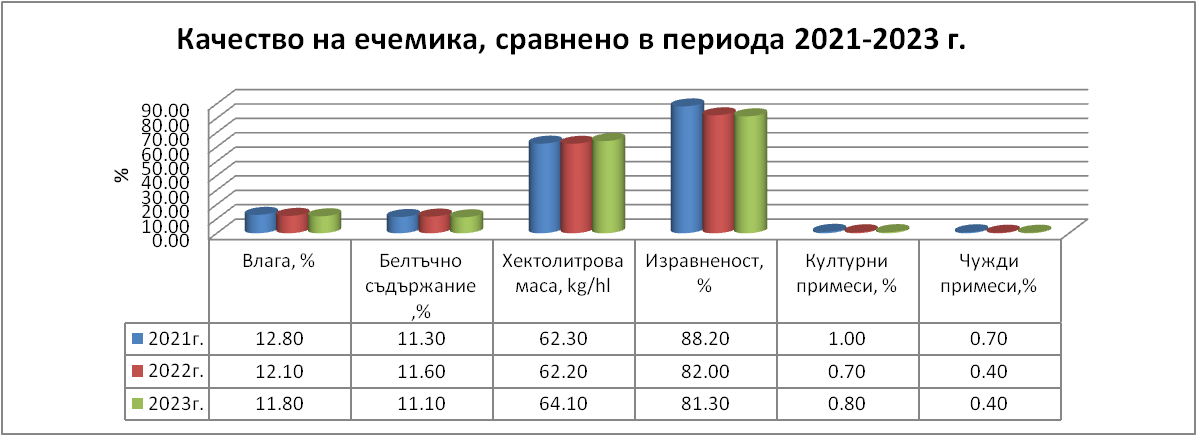 	Средната стойност на показателя „чужди примеси” се запазва и е 0,4% за 2022г. и 2023 г. Границата на този показател за пивоварния ечемик при изкупуване е 0,9%, а допустимото съдържание при партидите с фуражен ечемик при изкупуване е 4%. Качество на обикновена пшеница-реколта҆ 2023.	Крайните резултати от проведените от БАБХ лабораторни анализи на средните проби от пшеница, като съпоставим реколти 2021 г., 2022 г. и 2023 г., показват, че разпределението на зърното по групи в този период  е както следва: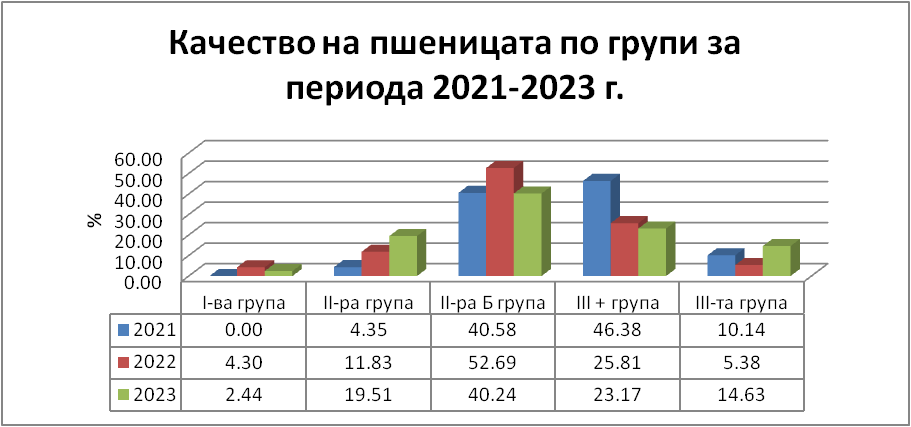 	През 2023 година качествените показатели на 59,75 % от меката пшеница я отнасят във  II-ра и II-ра Б група. На основание получените резултати отчитаме, че 62,19 % от произведеното пшенично зърно през 2023 реколтна година се отнася съответно към първа, втора и втора Б групи и е с високи хлебопекарни качества. 	Средните стойности на основните показатели, които определят качествената характеристика на обикновената пшеница от реколта 2023 за област Бургас са:Съдържание на влага: 11,4 %;Хектолитрова маса: 77,0 kg/hl;Добив на мокър глутен: 24,5 %;Отпускане на глутена: 7,4 mm;Число на хлебопекарната сила: 56,0 усл.ед;Съдържание на протеин: 12,3 % към сухото в-во;Число на падане: 444 ,1 sec.	Получените резултати от отделните анализи, разгледани комплексно – в съотношение един към друг, оформят еднородна партида, характеризираща се с високи млевни и хлебопекарни качества. Реколтата на пшеница в област Бургас през тази година е близка по качество, с произведената през реколтите на 2021г. и 2022г..XIV. РЕГИСТРАЦИЯ И КОНТРОЛ НА ТЕХНИЧЕСКОТО СЪСТОЯНИЕ И БЕЗОПАСТНОСТ НАГОРСКА И ЗЕМЕДЕЛСКА ТЕХНИКА	1. Регистрация  и контрол на техническото състояние и безопасност на самоходна техника с мощност на двигателя над 10 kW, несамоходни и стационарни машини, съоръжения, инсталации и апарати, използвани в земеделието и горите, както и машините за земни работи и придобиване на правоспособността за работа с техниката.	В Областна дирекция“ Земеделие“ – Бургас, през 2023 г. са извършени 1389 бр. регистрации на земеделска, горска техника и пътно - строителни машини, от които 555 броя  на нови машини. За сравнение новите машини за 2022 година са били 619 броя.Таблица 1	Видно от табл.1 е, че за 2023г. броя на регистрациите на ЗГТ е по- малък в сравнение с предходните години, което се дължи на :-Значително нарасналите цени на новата техника.-На ниските изкупни цени нa селскостопанската продукция.-На затруднената и реализация  на  пазара.	Извършване на годишни технически прегледи на регистрираната техника, съгласно месечен график за техническите прегледи по населени места на територията на областта,  утвърден от Директора на ОД“ЗЕМЕДЕЛИЕ“ – Бургас.През 2023 г. на територията на област Бургас  са  извършени по ЗРКЗГТ общо 6986 бр. годишни технически  прегледа на земеделска и  горска  техника,  и  на машини за земни работи.   Таблица 2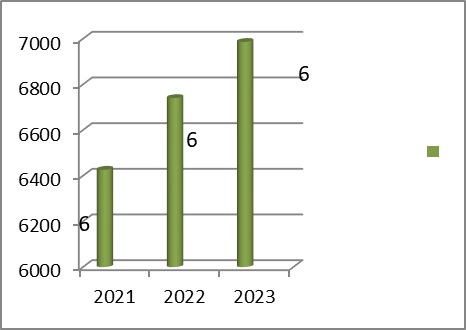 	В табл.2  отбелязваме минимален ръст в броя на извършените ГТП на ЗГТ, който се дължи на засиления контрол  на полицията във връзка с увеличения бежански поток в областта  през 2023 г..ГТП са разпределени по видове както следва:В изпълнение на Закон за регистрация и контрол на земеделската и горската техника, и стриктно спазване на ЕО директиви, инспекторите от ОД “Земеделие“  - Бургас  през  2023 г. са съставили 92 бр. акта за установяване на административни нарушения, поради неспазване на 30-дневния срок от придобиване на собствеността до заявяването за регистрация  в  съответната  областна  дирекция "Земеделие" по постоянен адрес - за физическите лица и промяна на регистрацията на техниката  в 15-дневен срок. През 2023 година забелязваме ръст на съставените АУАН спрямо предходната 2022 година, когато техния брой е бил 57, което се дължи на упорито неспазване на срока при промяна в регистрацията, която съгласно Закона за движение по пътищата е 30 /тридесет/ дни, а според ЗРКЗГТ е 15 /петнадесет/ дни. 	През 2023 г. са издадени и подменени 226 броя свидетелствата за правоспособност за работа с техника, както  следва: категория Твк, Твк-З, Твк-М и Твк-Г- 182 бр. свидетелства, категория Тпс - преносима и стационарна техника- 44 бр. Броят на издадените свидетелствата за правоспособност за  работа с техника е нараснал като бройка спрямо 2022 г. когато те са били 172 броя. Всеобщо е мнението на земеделците, че добро земеделие се прави с добри машини, управлявани от правоспособни специалисти.	В последните няколко години трайно се затвърждава тенденцията за системно обновление на машинно-тракторния парк. Наблюдава се занижаване на средната възраст на използваните машини. Интензивният процес на подновяване на техниката в машинния парк е ясен знак за нарастване не само на инвестиционните възможности на българския фермер, но и на съзнанието му за ключовото значение на този род инвестиции в цялостния му бизнес успех. Това от своя страна повишава цялостното ниво на механизацията на българското земеделие и я прави съпоставима с останалите ни партньори в общото европейско семейство.	Стопанствата в България вече притежават сравнително добре балансирани паркове, които им позволяват да изпълняват на време технологичните операции.	Предлаганата на пазара в България техника напълно отговаря на европейските изисквания за екологично земеделие и опазване на околната среда от вредни емисии и твърди частици във въздух.XV. КОНКУРС ЗА ДЕТСКА РИСУНКА	За седма поредна година, ОД “Земеделие“ Бургас и пчеларите от Бургаска област, със съдействието на Община Бургас, организирахме конкурс за художествени творби за деца и ученици, който беше посветен на международния ден на Земята – 22 април. 	В условията на прогресивно влошаващи се екосистеми по целия свят, с едни по-скоро негативни тенденции за решаване на актуалните природните проблеми, пчеларският занаят се изправя пред все по-големи предизвикателства. 	Идеята на конкурса бе да бъдем обединени  в защита на околната среда,  да си напомним, че майката Земя има нужда от нас – да я пазим, обичаме и да живеем в хармония с нея, всеки ден, всеки час, всеки миг:  ДА БЪДЕМ ОТГОВОРНИ КЪМ ЗЕМЯТА ЗАЩОТО БЪДЕЩЕТО НИ Е В НАШИТЕ РЪЦЕ!	От всички представени 238 броя  невероятно красиви творби, компетентното жури в състав : Доц. Димо Колибаров – директор на филиал Бургас на НХА,Г-н Атанас Стоянов – скулптур и художник,Г-н Тодор Захариев -  художник,определи  и класира на 1, 2 и 3 - то място най - добрите от тях и  присъди по три купи за наградените на първо, второ и трето място рисунки за всяка от групите. Отличени бяха и общо 11 творби на децата в трите възрасти.	Изложбата на рисунките радваше бургазлии в дните от 11 до 24 април в Културния дом на нефтохимика.XVI. ЗАКЛЮЧЕНИЕ И ИЗВОДИ	Визията на ОД “Земеделие“ Бургас за модерното развитие на земеделието в област Бургас, базирани на основата  на добрата екипност и партньорствa, доказани качества на администрацията като отзивчивост, професионализъм, търпение и себеотдаване, гъвкавост и адаптивност, ориентираност към очакванията на потребителите и експертност в ежедневната ни работа, напълно съответства на потребностите на земеделските стопани, в контекста на мерките, планирани за намаляване на административната тежест за бенефициентите на Стратегическия план, както и в условията на динамична среда и постоянни промени при работа с често променящи се нормативни документи и неокончателни варианти на интервенциите на СП.	Стриктното прилагане на интервенциите и постигнатите резултати от тях ще доведат до по-справедливо разпределение, по-ефективно и ефикасно насочване на подпомагането на доходите на земеделските стопанства, стимулирането на знанията, иновациите, дигитализацията и цифровизацията в селското стопанство.Получените резултати от отчетените през 2023г. дейности, извършени от ОД “Земеделие“ Бургас, съответстват  на ясно формулираната Мисия и основни Цели, които реално допринасят за: Справедливо разпределение на пасища, мери и ливади от Държавен поземлен фонд, чрез провеждане стриктно и в срок на процедури за предоставяне под наем и аренда на пасища, мери и ливади от ДПФ на собственици и ползватели на животновъдни обекти с регистрирани пасищни животни,за задоволяване нуждите на реалните животновъди на територията на областтаКомпенсиране на загуби в секторите растениевъдство и животновъдство, вследствие на неблагоприятни климатични условия, чрез извършване компетентно и в срок проверки на място и обследване на щетите от Постоянно действащите експертни комисии към ОД“З“ Бургас.Подкрепа на земеделските стопани, чрез създаване на стриктна организация за провеждане на кампанията за подпомагане на площ и животни по интервенции от Стратегическия план за развитие на земеделието и селските райони за периода 2023-2027 г..Насърчаване на доброволното поземленокомасирано ползване на земеделската обработваема земя чрез създаване на масиви за ползване по реда на чл.37в от ЗСПЗЗ, при стриктно спазване на законовоустановените срокове и дейностиза провеждане на процедурите за уедряване, и административното им приключването в срок. Ефективен контрол върху производители на зърно, обекти за съхранение, предприятия за преработка на зърно и пристанищния терминал;Увеличаване на поливните площи и постигане на потенциална икономия на вода, чрез подпомагане дейността на действащите и стимулиране създаването на нови СН на територията на област Бургас, както иподкрепа за кандидатстване по интервенции, които да продължат да подпомагат модернизацията и инвестициите за напояване за земеделските стопани.Използване на безопасна земеделска, горска техника, при работа и при движение по пътищата и снижаване до минимум на пътно-транспортни произшествия и злополуки със земеделска и горска техника, чрез извършване на контрол върху техническото състояние на ЗГТ, гарантиращ безопасността при работа и движение по пътищата. Повишено качество на административното обслужване, чрез организиране на административно обслужване на „едно гише“ и обособено „Звено за административно обслужване“в ОД“З“ Бургас, с цел по висока ефективност при предоставяне на административните услуги.  Разширен обхват на обслужването на гражданите по електронен път, чрез регистрация и обработка на постъпили по електронен път документи, както и информиране на гражданите и бизнеса за възможностите за подаване на документи и водене на кореспонденция по електронен път.Изготвяне на съпоставима, надежна и лесна за ползване и достъпна статистическа информация, като се провеждат прецизно, качествено и в срок статистически изследвания, основаващи се на единни стандарти и общи принципи.Публичност на водената от МЗХ политика, чрез организирани семинари и информационни срещи за предоставяне на актуална информация по различните интервенции, разписани в Стратегическия план и запознаване на земеделските стопани с условията за прилагането на инструментите по него;Превенция, физическа защита и безпечаване на  мрежова и информационна сигурност за нуждите на предоставянето на вътрешни електронни административни услуги и обмена на електронни документи между администрациите, чрез изграждане на сървьрно помещение, с цел защита на данни и информация в процесите на ежедневна работа и обмен между ОСЗ и ОД"Земеделие"Бургас.Високоточно и прецизно извършване на теренните проверки на физическите блокове на територията на Бургаска области своевременното отразяване на необходимите корекции в системата за идентификация на земеделските парцели /СИЗП/ към Министерството на земеделието и храните,чрез използвана безпилотна летателна система Wintra One II.УВАЖАЕМИ Г-Н МИНИСТЪР,	Отчетените в Доклада дейности са извършени коректно и качествено, спазвайки законоустановените срокове и мащаби, фокусирани върхунуждите на земеделските стопани, в съответствие с приоритетите и целите на Министерството на земеделието и храните.	Добрата комуникация, намирането на повече възможности за пряк контакт и обратна връзка със земеделските стопани, които ОД“Земеделие“ Бургас осъществява в ежедневната си работа,повишава доверието на земеделската общност към Дирекцията. Благодарение на нея поддържаме и развиваме капацитета си за предизвикателствата и промените в културата и процесите на работа, както и управляваме иновациите, за да гарантираме адаптивност и устойчивост на организацията.	Показвайки отговорно поведение, ангажираност към проблемите и постоянна обратна връзка на държавните служители със земеделците, допринасяме за устойчивото развитие на сектор Земеделие и за подобряването на качеството на живот на земеделското обществото като цяло. Дирекцията осъществява последователна и насочена политика за управление на процесите и дейностите, която включва както повишаване на ефективността и ефикасността от работата ни като ключов момент за изпълнението на дейностите, така и определяне и удовлетворяване потребностите на нашите бенефициенти, на отчетените нуждите на организацията ни и амбициите за нейното развитие. РАЗДЕЛ: СЪСТОЯНИЕ И ОБЗОР НА ЗЕМЕДЕЛИЕТО В БУРГАСКА ОБЛАСТІ. РАСТЕНИЕВЪДСТВО:41.ПЛОЩ НА ЗЕМЕДЕЛСКИТЕ ЗЕМИ, В Т.Ч. ОБРАБОТВАЕМИ /ПО ДАННИ ОТ ОПЕРАТИВНАТА ИНФОРМАЦИЯ /42. БАЛАНС НА ЗЕМЕДЕЛСКИТЕ ЗЕМИ 52.1.БАЛАНС НА ПОЛЗВАНЕТО53. ОСНОВНИ ВИДОВЕ ОТГЛЕЖДАНИ КУЛТУРИ – ПЛОЩИ, %-НО СЪОТНОШЕНИЕ, СРЕДНИ ДОБИВИ В Т.Ч. СРАВНИТЕЛНИ ДАННИ СПРЯМО 2022 г. И 2023 г.64. ОБСЛЕДВАНИЯ ЗА СЪСТОЯНИЕТО НА ОСНОВНИТЕ ЗЕМЕДЕЛСКИ КУЛТУРИ144.1. БРАКУВАНЕ НА ТРАЙНИ  НАСАЖДЕНИЯ  ЗА 2023 г.144.2. ОБЛАСТНА ЕКСПЕРТНА КОМИСИЯ ПО ЗЪРНОПРОИЗВОДСТВО155. АНАЛИЗ, ИЗВОДИ И ПРОГНОЗА ЗА СТРУКТУРАТА, ОЧАКВАНИТЕ ДОБИВИ И РАЗВИТИЕТО НА РАСТЕНИЕВЪДСТВОТО15II.ЖИВОТНОВЪДСТВО:161. ГОВЕДОВЪДСТВО И БИВОЛОВЪДСТВО162. ОВЦЕВЪДСТВО И КОЗЕВЪДСТВО173. ПТИЦЕВЪДСТВО174. СВИНЕВЪДСТВО175. ПЧЕЛАРСТВО18ИЗВОДИ И ПРОГНОЗА ЗА РАЗВИТИЕТО НА ЖИВОТНОВЪДСТВОТО В БУРГАСКА ОБЛАСТ18РАЗДЕЛ : ДЕЙНОСТИ НА ДИРЕКЦИЯ „АПФСДЧР”21I.СТРУКТУРА И ЧИСЛЕНОСТ НА ПЕРСОНАЛА21II. ИЗПЪЛНЕНИЕ НА БЮДЖЕТА ЗА 2023г.23III. АДМИНИСТРАТИВНО - ПРАВНА ДЕЙНОСТ НА ОД”З” БУРГАС 28РАЗДЕЛ: ДЕЙНОСТИ НА ГД”АР”29I. РЕГИСТЪР НА ЗЕМЕДЕЛСКИТЕ ПРОИЗВОДИТЕЛИ ПО НАРЕДБА №3 /1999 г.29II. КАНДИДАТСТВАНЕ ПО ИНТЕРВЕНЦИИ И СХЕМИ ЗА ПОДПОМАГАНЕ ОТ СТРАТЕГИЧЕСКИЯ ПЛАН ЗА РАЗВИТИЕ НА ЗЕМЕДЕЛИЕТО И СЕЛСКИТЕ РАЙОНИ НА РЕПУБЛИКА БЪЛГАРИЯ ЗА ПЕРИОДА 2023 – 2027 г.30III. СПЕЦИАЛИЗИРАНИ ПРОВЕРКИ НА ТЕРЕН30IV. СХЕМА ЗА ДЪРЖАВНА ПОМОЩ „ПОМОЩ ПОД ФОРМАТА НА ОТСТЪПКА ОТ СТОЙНОСТТА НА АКЦИЗА ВЪРХУ ГАЗЬОЛА, ИЗПОЛЗВАН В ПЪРВИЧНОТО СЕЛСКОСТОПАНСКО ПРОИЗВОДСТВО”- 2023 г.31V. СХЕМА ЗА ДЪРЖАВНА ПОМОЩ ЗА КОМПЕНСИРАНЕ МАТЕРИАЛНИ ЩЕТИ ПО ЗАГИНАЛИ СЕЛСКОСТОПАНСКИ ЖИВОТНИ И УНИЩОЖЕНИ ПЧЕЛНИ КОШЕРИ В РЕЗУЛТАТ НА ПРИРОДНИ БЕДСТВИЯ, НАСТЪПИЛИ ПРЕЗ 2023г.32VI.СХЕМА ЗА ДЪРЖАВНА ПОМОЩ ЗА КОМПЕНСИРАНЕ НА ЗАГУБИ НА ЗЕМЕДЕЛСКИ СТОПАНИ ЗА НАПЪЛНО ПРОПАДНАЛИ ПЛОЩИ В РЕЗУЛТАТ НА ПРИРОДНИ БЕДСТВИЯ ИЛИ НЕБЛАГОПРИЯТНИ КЛИМАТИЧНИ УСЛОВИЯ, НАСТЪПИЛИ ПРЕЗ 2023г.33VII. ЕЛЕКТРОНЕН РЕГИСТЪР НА ЗЕМЕДЕЛСКИТЕ СТОПАНИ, ОТГЛЕЖДАЩИ ТЮТЮН - 2023 г.33VIII. ПОМОЩ DE MINIMIS, СЪГЛАСНО РЕГЛАМЕНТ (ЕС)№1408/2013, ИЗМЕНЕН С РЕГЛАМЕНТ (ЕС)№209/31635IX. СХЕМА ЗА ДЪРЖАВНА ПОМОЩ „ПОМОЩ В ПОДКРЕПА НА ЛИКВИДНОСТТА НА ЗЕМЕДЕЛСКИ СТОПАНИ ЗА ПРЕОДОЛЯВАНЕ НА НЕГАТИВНОТО ИКОНОМИЧЕСКО ВЪЗДЕЙСТВИЕ НА РУСКАТА АГРЕСИЯ СРЕЩУ УКРАЙНА“ 36X.ПОЗЕМЛЕНИ ОТНОШЕНИЯ361.СЪСТОЯНИЕ  И УПРАВЛЕНИЕ НА ЗЕМИ ОТ ДПФ, ОБЩ РАЗМЕР, В ТОВА ЧИСЛО ПО НТП.362. СПОРАЗУМЕНИЯ ПО ЧЛ.37В, АЛ.1 ОТ ЗСПЗЗ .403. ДЕЙНОСТИ НА ОБЩИНСКИТЕ СЛУЖБИ „ЗЕМЕДЕЛИЕ” ПО ВЪЗСТАНОВЯВАНЕ НА СРЕДНО РЕНТНО ПЛАЩАНЕ, СЪГЛАСНО ЧЛ.37В, АЛ.7 ОТ ЗСПЗЗ НА ПРАВОИМАЩИТЕ СОБСТВЕНИЦИ НА ЗЕМЕДЕЛСКИ ЗЕМИ ПРЕЗ 2023г.414. ДЕЙНСТИ ПО ВЪЗСТАНОВЯВАНЕ НА ЗЕМЕДЕЛСКИ ЗЕМИ ПО ЗСПЗЗ425.ДЕЙНОСТИ ПО ПРОМЯНА НА ПРЕДНАЗНАЧЕНИЕ НА ЗЕМЕДЕЛСКИ ЗЕМИ ПО РЕДА НА ЗОЗЗ И ППЗОЗЗ.426. ПРИДОБИВАНЕ НА СОБСТВЕНОСТ ВЪРХУ ЗЕМИ ПО РЕДА НА ЧЛ.27, АЛ.6 ОТ ЗСПЗЗ ОТ СОБСТВЕНИЦИ НА СГРАДИ И/ИЛИ СЪОРЪЖЕНИЯ И ПО РЕДА НА ЧЛ.27, АЛ.8 ОТ ЗСПЗЗ ЗА СВОБОДНИ ПЛОЩИ.44XI. ХИДРОМЕЛИОРАЦИИ471. СДРУЖЕНИЯ ЗА НАПОЯВАНЕ (СН)472. „НАПОИТЕЛНИ СИСТЕМИ” ЕООД, КЛОН ЧЕРНО МОРЕ, ХТР БУРГАС.48XII. АГРОСТАТИСТИКА 52А. ПРОДУКТОВИ СТАТИСТИЧЕСКИ АНКЕТИ, СЪОБРАЗЕНИ С НАЦИОНАЛНАТА СТАТИСТИЧЕСКА ПРОГРАМА ЗА ПЕРИОД 2022 - 2023 Г.52Б.СИСТЕМА ЗА ЗЕМЕДЕЛСКА СЧЕТОВОДНА ИНФОРМАЦИЯ /СЗСИ/ 2023 г.53В.ОПЕРАТИВНА ИНФОРМАЦИЯ54Г. ИНТЕГРИРАНА СТАТИСТИКА НА ЗЕМЕДЕЛСКИТЕ СТОПАНСТВА ПРЕЗ 2023 г. /IFS2023/ - АПРИЛ – ДЕКЕМВРИ 2023 г.54XIII.МОНИТОРИНГ НА ПАЗАРА НА ЗЪРНО551.КОНТРОЛ НА ОБЕКТИ ЗА СЪХРАНЕНИЕ НА ЗЪРНО;552.КОНТРОЛ НА ЗЕМЕДЕЛСКИТЕ СТОПАНИ, ПРОИЗВЕЖДАЩИ ЗЪРНО НА ПЛОЩИ ОТ 5 ИЛИ ПОВЕЧЕ ДКА;553.КОНТРОЛ НА ПРЕДПРИЯТИЯТА ЗА ПРЕРАБОТКА НА ЗЪРНО;554.ИЗВЪРШВАНЕ НА МОНИТОРИНГ НА ПРИСТАНИЩАТА;565.ПРОВЕЖДАНЕ НА ПРЕДСТАВИТЕЛНО ОКАЧЕСТВЯВАНЕ НА ДОБИТАТА РЕКОЛТА.56XIV.РЕГИСТРАЦИЯ И КОНТРОЛ НА ТЕХНИЧЕСКОТО СЪСТОЯНИЕ И БЕЗОПАСТНОСТ НА ГОРСКА И ЗЕМЕДЕЛСКА ТЕХНИКА.58XV.КОНКУРС ЗА ДЕТСКА РИСУНКА;60XVI. ЗАКЛЮЧЕНИЕ И ИЗВОДИ60КултураЗаети  площи 2021г.Заети  площи 2022г.Заети  площи 2023г.Изменение в % спрямо 2022г.Есенници1 165 7891 146 7341 034 57210.84Пшеница727430737 669739 567Ечемик197380160 060180 571Ръж43604 4383 717Тритикале44694 63712 748Маслодайна рапица232150239 93097 969Пролетници382 774451 514513 86713.81Пролетен ечемик20450551Маслодаен слънчоглед350380409 516451 213Царевица зърно3219041 83861 922Тютюн102110181Лозя65 98164 79561 8464.77Лозя винени62 49761 37758 220Лозя десертни3 4843 4183 626Овощни видове39 37939 28541 4655.55Ябълки3 2912 9823 050Праскови4 1023 6863 385Сливи7 7216 9807 207Череши21 65419 89720 104Вишни333305 300Круши585424 519Кайсии1 3391 1741 187Ягоди212168156Малини142109125Орехи3 5605 432Лавандула8 99487748 383Зеленчуци9 18010 5558 47624.53Пипер490299370Домати8408271 370Картофи4 6305 5731 546Дини2 6602 3693 140Пъпеши560542612Зеле675647Краставици418791Общинанивинивинивиовощна градинаовощна градинаовощна градиналозелозелозеливадаливадаливадапасищепасищепасищеОбщинаимоти бройплощ дкаплощ %имоти бройплощ дкаплощ %имоти бройплощ дкаплощ %имоти бройплощ дкаплощ %имоти бройплощ дкаплощ %Общинаимоти бройплощ дкаплощ %имоти бройплощ дкаплощ %имоти бройплощ дкаплощ %имоти бройплощ дкаплощ %имоти бройплощ дкаплощ %Айтос20361169488.93942.08175110695.1252.66274010846.9062.694511467.5750.36199842436.53310.54Бургас18314167959.62330.0012769935.6421.77399315043.2232.691541725.6930.31250650672.1109.05Камено23285235231.29666.2412796103.9171.7226877177.9722.025002081.7870.5993716226.1734.57Карнобат54251499895.57059.926975323.4780.64561522015.3652.6411245107.7940.61310899235.78011.89М.Търново789644681.2715.701331051.7050.13212300.2070.0411.7940.00378449353.1356.30Несебър1118283513.07319.867353244.4340.7723107461.2811.7721129.1910.03395536201.4568.61Поморие17725137566.12733.29181011865.3902.87708430013.0347.263931702.8950.41232546936.06811.36Приморско291022637.5356.462791152.3300.33317555.3870.1677633.2300.187618507.0742.43Руен31688131400.09719.0615107016.5791.0221008184.7531.194701510.9930.22413939547.8495.74Созопол1292292170.16919.24133465.7040.1024366899.6981.44113492.1580.10239622275.0134.65Средец39642382078.22433.244552950.5740.26456011529.6731.0010346262.9440.545899115170.40510.02Сунгурларе33411196561.25824.7122466363.2050.801184332339.9254.078693681.6600.46412068516.4398.61Царево479932293.2606.291431841.3460.362532459.7250.482672398.1570.47150714662.0742.86Общо2783862195476.44228.161244768009.4291.0346150154827.1492.11547427195.8710.3337435609740.1097.43ГодинаЗасяти площи дкаРеколтирани площи дкаСреден добив кг/дкаПроизводство тона2021727 430725 950541392 9082022737 669737 669515380 1682023739 987739 567514380 179ГодинаЗасяти площи дкаРеколтирани площи дкаСреден добив кг/дкаПроизводство тона2021197 380197 38050399 3732022160 060160 06049479 0882023180 581180 57150390 762ГодинаЗасяти площи дкаРеколтирани площи дкаСреден добив кг/дкаПроизводство тона2021232 150232 09025759 6372022239 930239 93021852 4702023193 64097 96922822 366ГодинаЗасяти площи дкаРеколтирани площи дкаСреден добив кг/дкаПроизводство тона2021350 380350 38021174 0422022409 516409 51619579 9772023451 423451 21313661 524ГодинаЗасяти площи дкаРеколтирани площи дкаСреден добив кг/дкаПроизводство тона202132 19032 19050016 102202241 83840 43642317 099202363 12361 92220012 395ГодинаПлощи дкаРеколтирани площи дкаСреден добив кг/дкаПроизводство тона202118 72018 1313656 616202219 89719 80952510 401202320 10419 76751310 139ГодинаПлощи дкаРеколтирани площи дкаСреден добив кг/дкаПроизводство тона20213 8103 8017402 81320223 6863 6077692 77420233 3852 2257731 720ГодинаПлощи дкаРеколтирани площи дкаСреден добив кг/дкаПроизводство тона20216 7636 7636544 42420226 9786 8816594 53320237 2077 0987165 081ГодинаПлощи дкаРеколтирани площи дкаСреден добив кг/дкаПроизводство тона20213 1493 1301 1253 52220222 9822 9581 2003 55020233 0502 6881 2623 393ГодинаПлощи дкаРеколтирани площи дкаСреден добив кг/дкаПроизводство тона20218 6118 4962291 94820228 7748 6042942 53420238 3837 4822702 022ГодинаПлощи дкаРеколтирани площи дкаСреден добив кг/дкаПроизводство тона202160 48660 01765439 258202261 37758 61746827 443202358 22057 63560034 610ГодинаПлощи дкаРеколтирани площи дкаСреден добив кг/дкаПроизводство тона20213 4233 4234101 40220223 4183 3984201 42620233 6263 6263891 411ГодинаЗасадени площи дкаРеколтирани площи дкаСреден добив кг/дкаПроизводство тона2021959517016202211011015017202318118117031ГодинаЗасадени площи дкаРеколтирани площи дкаСреден добив кг/дкаПроизводство тона20218408401 7072 03220228278214 0583 3322023137013702 8802 104ГодинаЗасадениплощи дкаРеколтирани площи дкаСреден добив кг/дкаПроизводство тона20214903601 52854420222992991 43543020233703701 579583ГодинаЗасадени площи дкаРеколтирани площи дкаСреден добив кг/дкаПроизводство тона20214 6304 6202 70112 48220225 5735 5662 00311 14820231 5461 5341 8362 817Заповед №Дата/заповедИмот №дкаВид на тнНаселено мястообщинаКомисия/датаБрой протоколибракРД 04-6227.03.202369746.6.1512,287ябълкиСтрацинПоморие30.03.20231неРД 04-7219.04.202329129.19.1222,081черешиЖелезникКарнобат21.04.20231да29129.19.802,680черешиЖелезникКарнобат21.04.20231да29129.19.843,575черешиЖелезникКарнобат29129.19.581,788черешиЖелезникКарнобат29129.19.2122,031черешиЖелезникКарнобат21.04.20231не29129.19.2071,474черешиЖелезникКарнобат29129.19.2091,041черешиЖелезникКарнобат21.04.20231не29129.19.1901,090черешиЖелезникКарнобат21.04.20231не02765.29.366,070сливиДетелинаКарнобат21.04.20231да02765.29.356,070сливиДетелинаКарнобат02765.29.3412,142сливиДетелинаКарнобат02765.29.613,069сливиДетелина Карнобат02765.29.376,070сливиДетелинаКарнобат02765.29.3312,142сливиДетелинаКарнобатРД 04-8816.05.202317693.32.729,296орехиГраматиковоМ. Търново18.05.20231да17693.32.813,097орехиГраматиковоМ. Търново17693.32.912,999орехиГраматиковоМ. Търново17693.32.1023,998орехиГраматиковоМ. ТърновоРД 04-9329.05.202307079.17.159718.997сливиРудникБургас31.05.20231да07079.17.159910,663сливиРудникБургас31.05.20231неРД 04-16011.09.202300151.493.834,839прасковиАйтосАйтос14.09.20231даРД 04-16318.09.202318229.1.8158,291орехиГълъбецПоморие21.09.20231да18229.1.8259,919орехиГълъбецПомориеРД 04-44111.10.202351202.52.22927,570черешиНевестиноКарнобат13.10.20231да36525.204.1054,372шипкиКарнобатКарнобат13.10.20231да23306.12.80574,903бадемиДраговоКарнобат13.10.20231да32809.149.321,447сливиИскраКарнобат13.10.20231да32809.149.53,999сливиИскраКарнобат13.10.20231да32809.149.1113,998сливиИскраКарнобат13.10.2023РД 04-44918.10.202307079.5.14113,749прасковиДолно езеровоБургас20.10.20231не07079.5.14123,750прасковиДолно езеровоБургас07079.5.14133,750прасковиДолно езеровоБургасСравнение по годиниБрой комисииБрой издадени протоколиДекари бракувани ТН2021923724,45920221223570,46920238181053,247ДЪРЖАВНИ ПОМОЩИОТОРИЗИРАНИ ЗАЯВЛЕНИЯ-БРОЙОТОРИЗИРАНА СУМА В  ЛЕВА1.Интервенции от стратегическия план 2023-2027 в сектор пчеларство80 отчитане на фин. средства в рра ямбол 2.Схема „помощ в подкрепа на ликвидността на земеделски стопани за преодоляване на негативното икономическо въздействие на руската агресия срещу украйна“ за 2023 г.2615 13 193 166,36 3.Схема за държавна помощ „помощ за реализирането на доброволно поети ангажименти за хуманно отношение към птиците" 143 279,09 4. Схема за държавна помощ „помощ за реализирането на доброволно поети ангажименти за хуманно отношение към свинете“ 22 391 904,07 5. М 22.1“извънредно  бременно подпомагане  на зс,  които са особено засегнати от руското нашествие в украйна333Изплаща се от ЦУ на ДФЗ6. Помощ  de minimis за покриване на разходите за клане, транспорт и административни документи в сектор говеждо месо“, прилагана през 2023г.33 4207. Схема за държавна помощ за създаване и поддържане на родословна книга и за определяне на продуктивността и генетичните качества на животните през 2023 г.. 1 313 826,98Индивидуална минимална помощ de minimis, съгласно регламент (ес) 1408/2013 от 18 декември 2013 г. на земеделски стопани за покриване разходите по задължителни мерки за контрол за съответствие, във връзка с участие в схема за качество защитено наименование за произход „странджански манов мед“/„манов мед от странджа“ през 2023 г. 5 90009.Индивидуална   помощ de minimis, по смисъла на регламент (ес) № 1408/2013на комисията, за изхранване на животни/диляна диханова от гр. царево1 06710.Държавна помощ de minimis за сектори животновъдство, растениевъдство и пчеларство.19873 827 412.71Данните обхващат периода от 2015 г. до настоящия моментДанните обхващат периода от 2015 г. до настоящия моментДанните обхващат периода от 2015 г. до настоящия моментДанните обхващат периода от 2015 г. до настоящия моментСтопанска годинаДължими суми от ползвателиПлатени суми от ползвателиВъзстановени суми на собственици левалевалева2015/2016 г.3 092 586.883 077 956.531 386 110.192016/2017 г.2 589 301.522 586 704.79916 558.362017/2018 г.2 243 842.992 243 742.72714 816.302018/2019 г.2 363 288.612 362 125.37713 554.422019/2020 г.2 450 367.452 439 224.52751 790.582020/2021 г.2 110 663.762 110 505.39536 987.412021/2022 г.2 145 901.512 145 901.51401 254.282022/2023 г.2 124 888.152 078 070.45262 042.222023/2024 г.2 328 269.472 046 500.280Общо:21 449 110.3421 090 731.565 683 113.76№ОСЗОБЩ БРОЙ ПОДАДЕНИ ЗАЯВЛЕНИЯ ЗА  АКЦИЗ 2021 г.Литри газьолза 2021 г.ОБЩ БРОЙ ПОДАДЕНИ ЗАЯВЛЕНИЯ ЗА  АКЦИЗ 2022 г.Литри газьол за 2022 г.ОБЩ БРОЙ ПОДАДЕНИ ЗАЯВЛЕНИЯ ЗА  АКЦИЗ 2023 г.Литри газьол за 2023 г.1ОСЗ-АЙТОС891087585,492961184950,3071061128254,1992ОСЗ-БУРГАС1524045606,1481704164035,5841713953611,273ОСЗ-КАМЕНО461348603,255441434344,345451424694,9624ОСЗ-КАРНОБАТ882665507,285992864961,1431012870462,885ОСЗ Б-С -ОФИС М.ТЪРНОВО0000006ОСЗ-НЕСЕБЪР16571108,12318640064,45321741391,3857ОСЗ-ПОМОРИЕ34742733,0243825562,30543840127,5588ПРИМОРСКО ОФИС 119456,0019347,0019330,8249ОСЗ-РУЕН47496733,45259519460,12663495155,11610ОСЗ-СОЗОПОЛ11111016,746654429,21861173,34111ОСЗ-СРЕДЕЦ701451136,76831497553,57891464122,62712ОСЗ-СУНГУРЛАРЕ58976025,17561935658,70862888363,79613ЦАРЕВО ОФИС 2327944,517431945,845530676,388ОБЩО61513533455,9768414162231,2671513907364,30ОбщинаБрой тютюнопроизводителиПлощ имоти/дка/Площ по договор/дка/Количество тютюн по договор/кг./Количество изкупен тютюн/кг/ОбщинаБрой тютюнопроизводителиПлощ имоти/дка/Площ по договор/дка/Количество тютюн по договор/кг./Количество изкупен тютюн/кг/ОбщинаБрой тютюнопроизводителиПлощ имоти/дка/Площ по договор/дка/Количество тютюн по договор/кг./Количество изкупен тютюн/кг/Айтос15191522500Карнобат47710000Руен36595988507559Сунгурларе921341342144017159общо1472192153354024718ОбщинаБрой тютюнопроизводителиПлощ имоти/дка/Площ по договор/дка/Количество тютюн по договор/кг./Количество изкупен тютюн/кг/ОбщинаБрой тютюнопроизводителиПлощ имоти/дка/Площ по договор/дка/Количество тютюн по договор/кг./Количество изкупен тютюн/кг/ОбщинаБрой тютюнопроизводителиПлощ имоти/дка/Площ по договор/дка/Количество тютюн по договор/кг./Количество изкупен тютюн/кг/Айтос153450614Руен175858870010069Сунгурларе4131318001793общо2276741095012476ОбщинаБрой тютюнопроизводителиПлощ имоти/дка/Площ по договор/дка/Количество тютюн по договор/кг./Количество изкупен тютюн/кг/ОбщинаБрой тютюнопроизводителиПлощ имоти/дка/Площ по договор/дка/Количество тютюн по договор/кг./Количество изкупен тютюн/кг/ОбщинаБрой тютюнопроизводителиПлощ имоти/дка/Площ по договор/дка/Количество тютюн по договор/кг./Количество изкупен тютюн/кг/Айтос122300699Карнобат11652035004151Руен1975761050315445общо21242981430320295ОбщинаБрой тютюнопроизводителиПлощ имоти/дка/Площ по договор/дка/Количество тютюн по договор/кг./Количество изкупен тютюн/кг/ОбщинаБрой тютюнопроизводителиПлощ имоти/дка/Площ по договор/дка/Количество тютюн по договор/кг./Количество изкупен тютюн/кг/ОбщинаБрой тютюнопроизводителиПлощ имоти/дка/Площ по договор/дка/Количество тютюн по договор/кг./Количество изкупен тютюн/кг/Айтос112300193Руен135757139509151Сунгурларе6191930102512общо20777817260118562016 г.ОбщинаБрой тютюнопроизводителиПлощ имоти/дка/Площ по договор/дка/Количество тютюн по договор/кг./Количество изкупен тютюн/кг/ОбщинаБрой тютюнопроизводителиПлощ имоти/дка/Площ по договор/дка/Количество тютюн по договор/кг./Количество изкупен тютюн/кг/ОбщинаБрой тютюнопроизводителиПлощ имоти/дка/Площ по договор/дка/Количество тютюн по договор/кг./Количество изкупен тютюн/кг/Айтос113429430010491Руен110101500338общо1244395800108292017 г.ОбщинаБрой тютюнопроизводителиПлощ имоти/дка/Площ по договор/дка/Количество тютюн по договор/кг./Количество изкупен тютюн/кг/ОбщинаБрой тютюнопроизводителиПлощ имоти/дка/Площ по договор/дка/Количество тютюн по договор/кг./Количество изкупен тютюн/кг/ОбщинаБрой тютюнопроизводителиПлощ имоти/дка/Площ по договор/дка/Количество тютюн по договор/кг./Количество изкупен тютюн/кг/Айтос4141324003564Карнобат116520350033212Поморие2889601127Сунгурларе28812802027общо9195498140399302018 г.ОбщинаБрой тютюнопроизводителиПлощ имоти/дка/Площ по договор/дка/Количество тютюн по договор/кг./Количество изкупен тютюн/кг/ОбщинаБрой тютюнопроизводителиПлощ имоти/дка/Площ по договор/дка/Количество тютюн по договор/кг./Количество изкупен тютюн/кг/ОбщинаБрой тютюнопроизводителиПлощ имоти/дка/Площ по договор/дка/Количество тютюн по договор/кг./Количество изкупен тютюн/кг/Айтос410931503634Сунгурларе1223201187общо5121134704821ОСЗАйтосМ.ТърновоКаменоКарнобатНесебърПомориеПриморскоРуенСозополСредецСунгурлареЦаревоОбщо подадени заявления4394115724777224292553013118047ОСЗАйтосис М.ТърновоКаменоКарнобатНесебърПомориеПриморскоРуенСозополСредецСунгурлареЦаревоОбщо подадени заявления421415971913617026720ОСЗАйтосис М.ТърновоКаменоКарнобатНесебърПомориеПриморскоРуенСозополСредецСунгурлареЦаревоОбщо подадени заявления4824956626591266353023914518451Справка за процедурата по чл. 37в за 2023 / 2024 г. в Област Бургас - 2023г.Справка за процедурата по чл. 37в за 2023 / 2024 г. в Област Бургас - 2023г.Справка за процедурата по чл. 37в за 2023 / 2024 г. в Област Бургас - 2023г.Справка за процедурата по чл. 37в за 2023 / 2024 г. в Област Бургас - 2023г.Справка за процедурата по чл. 37в за 2023 / 2024 г. в Област Бургас - 2023г.Справка за процедурата по чл. 37в за 2023 / 2024 г. в Област Бургас - 2023г.Справка за процедурата по чл. 37в за 2023 / 2024 г. в Област Бургас - 2023г.Справка за процедурата по чл. 37в за 2023 / 2024 г. в Област Бургас - 2023г.Справка за процедурата по чл. 37в за 2023 / 2024 г. в Област Бургас - 2023г.Справка за процедурата по чл. 37в за 2023 / 2024 г. в Област Бургас - 2023г.Справка за процедурата по чл. 37в за 2023 / 2024 г. в Област Бургас - 2023г.Справка за процедурата по чл. 37в за 2023 / 2024 г. в Област Бургас - 2023г.Справка за процедурата по чл. 37в за 2023 / 2024 г. в Област Бургас - 2023г.Справка за процедурата по чл. 37в за 2023 / 2024 г. в Област Бургас - 2023г.Справка за процедурата по чл. 37в за 2023 / 2024 г. в Област Бургас - 2023г.ОбщиниБрой землищаОбщ брой споразумения и разпределенияДоброволни споразуменияДоброволни споразуменияДоброволни споразуменияСлужебни разпределенияСлужебни разпределенияСлужебни разпределенияОбщиниБрой землищаЗемлища без споразумение или разпределениеПредадедени регистри по чл.72, ал.2 ППЗСПЗЗ / бройОбщ брой споразумения и разпределенияБрой издадени заповедиБройПлощ/дка с правни основанияПлощ/ дка по 37в, ал. 3, т. 2 (бели петна)БройПлощ/дка с правни основанияПлощ/ дка по 37в, ал. 3, т. 2 (бели петна)площ на имоти, Напоителни канали, които не функциониратплощ на имоти, полски пътищаРеални граници /извън споразумения/ площ дкаАйтос17116161616144995.802801.4800.000.000.002293.7046966.94Бургас21120191916159562.4696934.10734361.889741.1060.000121.80755288.020Камено12012121212227523.847184800011.1272712.98021206.545Карнобат3103131313043002745401454.094.7214.61798531307М.Търново1201212121016541.5923138.52121386.425597.9370.000415.33310520.818Несебър1411313131362455.1019817.442680.3824538.00Поморие16313131311108570.7210540.7925690.71325.140.001475.4432699.00Приморско60666620458.445791.440898.17109.710.00671.881319.69Руен4123939392169870.4647790.9721815615.43742.441909.7438524.035Созопол11011111111108437.1010850.2900.000.000.002927.94100848.38Средец32032323232390500.08215807.3520515.02527.23407508.7372799.45Сунгурларе28028282828157059.3948122.48500.000.000.0062841.92435428.279Царево1301313131212841.684701.691584495436.105796.45общо25482462452452181908843.6992684.852729505.686543.2925.7491980.94477242.60 ОбщинаБрой приети и обработени заявления през 2023 г.Айтос76Бургас408Камено167Карнобат322М. Търново131Несебър185Поморие879Приморско270Руен635Созопол613Средец486Сунгурларе609Царево278Общо:5059Созопол279Равадиново67Черноморец135Равна гора87Росен12Крушевец68Габър92Индже войвода8Присад32Вършило 4Зидарово14Дейността по стопанските дворове за 2023 г. е обобщена както следва:Дейността по стопанските дворове за 2023 г. е обобщена както следва:Дейността по стопанските дворове за 2023 г. е обобщена както следва:Дейността по стопанските дворове за 2023 г. е обобщена както следва:Дейността по стопанските дворове за 2023 г. е обобщена както следва:Дейността по стопанските дворове за 2023 г. е обобщена както следва:Ред за закупуване на държавна земяСключени договори, бр.брой имотиплощ, дкаПриход=цена +режийни, лв.сума за ползванечл.27, ал. 6 – прилежащи площи11 бр.12 бр.32 дка165 52034 252чл.27, ал. 8 – свободни, негодни земеделски земи5 бр.6 бр.40 дка176 5210 чл.27, ал. 9 – свободни, годни земеделски земи7 бр.7 бр.119 дка345 1390Полети КултуриПърва поливкаПолята площВодни обемиПолети Културидкаполиводекарим³зеленчуци216509трайни насаждения1 6082 81678 724други култури2 8913 185167 251царевица5641 01460 918Общо5 0657 031307 402Напоителна системаизградениполивниплощигодни занапояванеобщогодни занапояванегравитачногодни занапояванепомпено2019година2020година2021година2022година2023годинаНапоителна системадкадкадкадкадкадкадкадкадкаТрояново10 0302 6362 6360195183218080Порой60 4431 73001 7302 8853 4503 2823 0022 429Ахелой19 9548 0878 0870314351187485343Церковски7 2197 2192 6544 5654 5624009508291 142Крушево10 0142322320 0 232232232232Каябаш26 10524 97024 9700045454545Барган23023023000230230230230Детелина56456456400000564общо134 55945 66839 3736 2957 9564 8915 1444 8235 065Таблица 1 - Разпределение по видове анкети през 2022 г. /брой стопанства/Таблица 1 - Разпределение по видове анкети през 2022 г. /брой стопанства/Таблица 1 - Разпределение по видове анкети през 2022 г. /брой стопанства/Таблица 1 - Разпределение по видове анкети през 2022 г. /брой стопанства/Таблица 1 - Разпределение по видове анкети през 2022 г. /брой стопанства/Таблица 1 - Разпределение по видове анкети през 2022 г. /брой стопанства/Таблица 1 - Разпределение по видове анкети през 2022 г. /брой стопанства/Таблица 1 - Разпределение по видове анкети през 2022 г. /брой стопанства/Участници в статистическите наблюденияАнкета Производство на плодове - реколта 2022Анкета Производство на зеленчуци - реколта 2022Анкета Пчеларството в България през 2022Анкета Добиви от основни селскостопански култури - Реколта  2022Анкета Производство на грозде и вино - реколта 2022Анкета Брой на селскостопанските животни към 31.11.2022 г.Общ бройАгростатистика10246441356070457Експерти ОД „Земеделие” – Бургас001828076122Експерти ОСЗ291154120771312311004Онлайн анкетирали се респонденти601191165960315Общ брой :4532111913562504371898Табл.2 - Разпределение по видове анкети 2023 г. /брой стопанства/Табл.2 - Разпределение по видове анкети 2023 г. /брой стопанства/Табл.2 - Разпределение по видове анкети 2023 г. /брой стопанства/Табл.2 - Разпределение по видове анкети 2023 г. /брой стопанства/Табл.2 - Разпределение по видове анкети 2023 г. /брой стопанства/Табл.2 - Разпределение по видове анкети 2023 г. /брой стопанства/Табл.2 - Разпределение по видове анкети 2023 г. /брой стопанства/Табл.2 - Разпределение по видове анкети 2023 г. /брой стопанства/Участници в статистическите наблюденияАнкета Птицевъдството в България през 2022 с период на обследване март – април 2023 г.Дейност на преработвателните предприятия през 2022 г., с период на обследване март – април 2023 г.Преработка на мляко и производство на млечни продукти -дейността през 2022 г., с период на обследване март – април 2023 г.Месечни анкети за преработка на мляко и производство на млечни продукти през 2023 г., кланици за червени и бели меса, с период на обследване ежемесечно от 20-то до 25-то числоПрогноза  за производство на пшеница и ечемик през 2023 г. /брой сегменти/, с период на обследване юни 2023БАНСИК  2023/брой земеделски сегменти /, с период на обследване април - юли 2023 г.Общ бройАгростатистика7789735125261Експерти ОСЗ00000105105Онлайн анкетирали се респонденти102250019Общ брой :8710111235230367Вид АнкетаУчастници в анкетиранетоУчастници в анкетиранетоУчастници в анкетиранетоУчастници в анкетиранетоОбщ брой анкети за област БургасВид АнкетаОнлайн анкетирали се респондентиЕксперти от агростатистикаЕксперти от 13-те ОСЗЕксперти от ОД "Земеделие" - БургасОбщ брой анкети за област БургасПроизводство на  плодове - реколта 2023575332942481Производство на зеленчуци - реколта 202310321600202Пчеларството в България през 202313491560218Добиви от основни СС култури - реколта 2023633423851386Производство на грозде и вино - реколта 202350741580282Брой СС животни към 01.11.2023 г.36903080434Общ брой  за анкетиране по участници2293321349932003№Видове2022г.2023г.1ГТП на почвообработващи машини6095752ГТП на машини за сеитба и садене2612743ГТП на машини за торене и растителна защита3884054ГТП на фуражоприбиращи и преработващи машини3313065ГТП на ремаркета в т.ч. и специализирани7767166ГТП верижни трактори40367ГТП колесни трактори259326388ГТП горска техника1291359ГТП на МЗР1058113810ГТП на зърнокомбайни и др. самоходни прибиращи машини404414